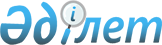 Қарқаралы аудандық мәслихатының 2020 жылғы 30 желтоқсандағы № VI-65/545 "2021-2023 жылдарға арналған аудандық маңызы бар қала, кент, ауылдық округтердің бюджеттері туралы" шешіміне өзгерістер енгізу туралыҚарағанды облысы Қарқаралы аудандық мәслихатының 2021 жылғы 26 шілдедегі № VII-9/73 шешімі
      Аудандық мәслихат ШЕШТІ:
      1. Қарқаралы аудандық мәслихатының 2020 жылғы 30 желтоқсандағы № VI-65/545 "2021-2023 жылдарға арналған аудандық маңызы бар қала, кент, ауылдық округтердің бюджеттері туралы" (Нормативтік құқықтық актілерді мемлекеттік тіркеу тізілімінде № 6144 болып тіркелген) шешіміне келесі өзгерістер енгізілсін:
      1-тармақ жаңа редакцияда мазмұндалсын:
      "1. 2021-2023 жылдарға арналған Қарқаралы қаласының бюджеті тиісінше 1, 2 және 3 қосымшаларға сәйкес, оның ішінде 2021 жылға келесі көлемдерде бекітілсін:
      1) кірістер – 804495 мың теңге, оның ішінде:
      салықтық түсімдер – 19965 мың теңге;
      салықтық емес түсімдер – 465 мың теңге;
      негізгі капиталды сатудан түсетін түсімдер – 0 мың теңге;
      трансферттер түсімі – 784065 мың теңге;
      2) шығындар – 815458 мың теңге;
      3) таза бюджеттік кредиттеу – 0 мың теңге, оның ішінде:
      бюджеттік кредиттер – 0 мың теңге;
      бюджеттік кредиттерді өтеу – 0 мың теңге;
      4) қаржы активтерімен операциялар бойынша сальдо – 0 мың теңге, оның ішінде:
      қаржы активтерін сатып алу – 0 мың теңге;
      мемлекеттің қаржы активтерін сатудан түсетін түсімдер – 0 мың теңге;
      5) бюджет тапшылығы (профициті) – - 10963 мың теңге;
      6) бюджет тапшылығын қаржыландыру (профицитін пайдалану) – 10963 мың теңге, оның ішінде:
      қарыздар түсімі – 0 мың теңге;
      қарыздарды өтеу – 0 мың теңге;
      бюджет қаражатының пайдаланылатын қалдықтары – 10963 мың теңге.";
      2-тармақ жаңа редакцияда мазмұндалсын:
      "2. 2021-2023 жылдарға арналған Қарағайлы кентінің бюджеті тиісінше 4, 5 және 6 қосымшаларға сәйкес, оның ішінде 2021 жылға келесі көлемдерде бекітілсін:
      1) кірістер – 136589 мың теңге, оның ішінде:
      салықтық түсімдер – 5298 мың теңге;
      салықтық емес түсімдер – 50 мың теңге;
      негізгі капиталды сатудан түсетін түсімдер – 0 мың теңге;
      трансферттер түсімі – 131241 мың теңге;
      2) шығындар – 143565 мың теңге;
      3) таза бюджеттік кредиттеу – 0 мың теңге, оның ішінде:
      бюджеттік кредиттер – 0 мың теңге;
      бюджеттік кредиттерді өтеу – 0 мың теңге;
      4) қаржы активтерімен операциялар бойынша сальдо – 0 мың теңге, оның ішінде:
      қаржы активтерін сатып алу – 0 мың теңге;
      мемлекеттің қаржы активтерін сатудан түсетін түсімдер – 0 мың теңге;
      5) бюджет тапшылығы (профициті) – - 6976 мың теңге;
      6) бюджет тапшылығын қаржыландыру (профицитін пайдалану) – 6976 мың теңге, оның ішінде:
      қарыздар түсімі – 0 мың теңге;
      қарыздарды өтеу – 0 мың теңге;
      бюджет қаражатының пайдаланылатын қалдықтары – 6976 мың теңге.";
      3-тармақ жаңа редакцияда мазмұндалсын:
      "3. 2021-2023 жылдарға арналған Егіндібұлақ ауылдық округінің бюджеті тиісінше 7, 8 және 9 қосымшаларға сәйкес, оның ішінде 2021 жылға келесі көлемдерде бекітілсін:
      1) кірістер – 123982 мың теңге, оның ішінде:
      салықтық түсімдер – 2500 мың теңге;
      салықтық емес түсімдер – 1337 мың теңге;
      негізгі капиталды сатудан түсетін түсімдер – 0 мың теңге;
      трансферттер түсімі – 120145 мың теңге;
      2) шығындар – 125336 мың теңге;
      3) таза бюджеттік кредиттеу – 0 мың теңге, оның ішінде:
      бюджеттік кредиттер – 0 мың теңге;
      бюджеттік кредиттерді өтеу – 0 мың теңге;
      4) қаржы активтерімен операциялар бойынша сальдо – 0 мың теңге, оның ішінде:
      қаржы активтерін сатып алу – 0 мың теңге;
      мемлекеттің қаржы активтерін сатудан түсетін түсімдер – 0 мың теңге;
      5) бюджет тапшылығы (профициті) – - 1354 мың теңге;
      6) бюджет тапшылығын қаржыландыру (профицитін пайдалану) – 1354 мың теңге, оның ішінде:
      қарыздар түсімі – 0 мың теңге;
      қарыздарды өтеу – 0 мың теңге;
      бюджет қаражатының пайдаланылатын қалдықтары – 1354 мың теңге.";
      4-тармақ жаңа редакцияда мазмұндалсын:
      "4. 2021-2023 жылдарға арналған Қырғыз ауылдық округінің бюджеті тиісінше 10, 11 және 12 қосымшаларға сәйкес, оның ішінде 2021 жылға келесі көлемдерде бекітілсін:
      1) кірістер – 59740 мың теңге, оның ішінде:
      салықтық түсімдер – 1925 мың теңге;
      салықтық емес түсімдер – 208 мың теңге;
      негізгі капиталды сатудан түсетін түсімдер – 0 мың теңге;
      трансферттер түсімі – 57607 мың теңге;
      2) шығындар – 60322 мың теңге;
      3) таза бюджеттік кредиттеу – 0 мың теңге, оның ішінде:
      бюджеттік кредиттер – 0 мың теңге;
      бюджеттік кредиттерді өтеу – 0 мың теңге;
      4) қаржы активтерімен операциялар бойынша сальдо – 0 мың теңге, оның ішінде:
      қаржы активтерін сатып алу – 0 мың теңге;
      мемлекеттің қаржы активтерін сатудан түсетін түсімдер – 0 мың теңге;
      5) бюджет тапшылығы (профициті) – - 582 мың теңге;
      6) бюджет тапшылығын қаржыландыру (профицитін пайдалану) – 582 мың теңге, оның ішінде:
      қарыздар түсімі – 0 мың теңге;
      қарыздарды өтеу – 0 мың теңге;
      бюджет қаражатының пайдаланылатын қалдықтары – 582 мың теңге.";
      5-тармақ жаңа редакцияда мазмұндалсын:
      "5. 2021-2023 жылдарға арналған Абай ауылдық округінің бюджеті тиісінше 13, 14 және 15 қосымшаларға сәйкес, оның ішінде 2021 жылға келесі көлемдерде бекітілсін:
      1) кірістер – 39297 мың теңге, оның ішінде:
      салықтық түсімдер – 291 мың теңге;
      салықтық емес түсімдер – 0 мың теңге;
      негізгі капиталды сатудан түсетін түсімдер – 0 мың теңге;
      трансферттер түсімі – 39006 мың теңге;
      2) шығындар – 40022 мың теңге;
      3) таза бюджеттік кредиттеу – 0 мың теңге, оның ішінде:
      бюджеттік кредиттер – 0 мың теңге;
      бюджеттік кредиттерді өтеу – 0 мың теңге;
      4) қаржы активтерімен операциялар бойынша сальдо – 0 мың теңге, оның ішінде:
      қаржы активтерін сатып алу – 0 мың теңге;
      мемлекеттің қаржы активтерін сатудан түсетін түсімдер – 0 мың теңге;
      5) бюджет тапшылығы (профициті) – - 725 мың теңге;
      6) бюджет тапшылығын қаржыландыру (профицитін пайдалану) – 725 мың теңге, оның ішінде:
      қарыздар түсімі – 0 мың теңге;
      қарыздарды өтеу – 0 мың теңге;
      бюджет қаражатының пайдаланылатын қалдықтары – 725 мың теңге.";
      6-тармақ жаңа редакцияда мазмұндалсын:
      "6. 2021-2023 жылдарға арналған Қасым Аманжолов ауылдық округінің бюджеті тиісінше 16, 17 және 18 қосымшаларға сәйкес, оның ішінде 2021 жылға келесі көлемдерде бекітілсін:
      1) кірістер – 73738 мың теңге, оның ішінде:
      салықтық түсімдер – 1872 мың теңге;
      салықтық емес түсімдер – 0 мың теңге;
      негізгі капиталды сатудан түсетін түсімдер – 0 мың теңге;
      трансферттер түсімі – 71866 мың теңге;
      2) шығындар – 75321 мың теңге;
      3) таза бюджеттік кредиттеу – 0 мың теңге, оның ішінде:
      бюджеттік кредиттер – 0 мың теңге;
      бюджеттік кредиттерді өтеу – 0 мың теңге;
      4) қаржы активтерімен операциялар бойынша сальдо – 0 мың теңге, оның ішінде:
      қаржы активтерін сатып алу – 0 мың теңге;
      мемлекеттің қаржы активтерін сатудан түсетін түсімдер – 0 мың теңге;
      5) бюджет тапшылығы (профициті) – алу 1583 мың теңге;
      6) бюджет тапшылығын қаржыландыру (профицитін пайдалану) – 1583 мың теңге, оның ішінде:
      қарыздар түсімі – 0 мың теңге;
      қарыздарды өтеу – 0 мың теңге;
      бюджет қаражатының пайдаланылатын қалдықтары – 1583 мың теңге.";
      7-тармақ жаңа редакцияда мазмұндалсын:
      "7. 2021-2023 жылдарға арналған Нұркен Әбдіров ауылдық округінің бюджеті тиісінше 19, 20 және 21 қосымшаларға сәйкес, оның ішінде 2021 жылға келесі көлемдерде бекітілсін:
      1) кірістер – 72113 мың теңге, оның ішінде:
      салықтық түсімдер – 1286 мың теңге;
      салықтық емес түсімдер – 0 мың теңге;
      негізгі капиталды сатудан түсетін түсімдер – 0 мың теңге;
      трансферттер түсімі – 70827 мың теңге;
      2) шығындар – 74238 мың теңге;
      3) таза бюджеттік кредиттеу – 0 мың теңге, оның ішінде:
      бюджеттік кредиттер – 0 мың теңге;
      бюджеттік кредиттерді өтеу – 0 мың теңге;
      4) қаржы активтерімен операциялар бойынша сальдо – 0 мың теңге, оның ішінде:
      қаржы активтерін сатып алу – 0 мың теңге;
      мемлекеттің қаржы активтерін сатудан түсетін түсімдер – 0 мың теңге;
      5) бюджет тапшылығы (профициті) – - 2125 мың теңге;
      6) бюджет тапшылығын қаржыландыру (профицитін пайдалану) – 2125 мың теңге, оның ішінде:
      қарыздар түсімі – 0 мың теңге;
      қарыздарды өтеу – 0 мың теңге;
      бюджет қаражатының пайдаланылатын қалдықтары – 2125 мың теңге.";
      10-тармақ жаңа редакцияда мазмұндалсын:
      "10. 2021-2023 жылдарға арналған Бесоба ауылдық округінің бюджеті тиісінше 28, 29 және 30 қосымшаларға сәйкес, оның ішінде 2021 жылға келесі көлемдерде бекітілсін:
      1) кірістер – 57894 мың теңге, оның ішінде:
      салықтық түсімдер – 1991 мың теңге;
      салықтық емес түсімдер – 920 мың теңге;
      негізгі капиталды сатудан түсетін түсімдер – 0 мың теңге;
      трансферттер түсімі – 54983 мың теңге;
      2) шығындар – 59054 мың теңге;
      3) таза бюджеттік кредиттеу – 0 мың теңге, оның ішінде:
      бюджеттік кредиттер – 0 мың теңге;
      бюджеттік кредиттерді өтеу – 0 мың теңге;
      4) қаржы активтерімен операциялар бойынша сальдо – 0 мың теңге, оның ішінде:
      қаржы активтерін сатып алу – 0 мың теңге;
      мемлекеттің қаржы активтерін сатудан түсетін түсімдер – 0 мың теңге;
      5) бюджет тапшылығы (профициті) – - 1160 мың теңге;
      6) бюджет тапшылығын қаржыландыру (профицитін пайдалану) – 1160 мың теңге, оның ішінде:
      қарыздар түсімі – 0 мың теңге;
      қарыздарды өтеу – 0 мың теңге;
      бюджет қаражатының пайдаланылатын қалдықтары – 1160 мың теңге.";
      12-тармақ жаңа редакцияда мазмұндалсын:
      "12. 2021-2023 жылдарға арналған Ынталы ауылдық округінің бюджеті тиісінше 34, 35 және 36 қосымшаларға сәйкес, оның ішінде 2021 жылға келесі көлемдерде бекітілсін:
      1) кірістер – 55342 мың теңге, оның ішінде:
      салықтық түсімдер – 646 мың теңге;
      салықтық емес түсімдер – 0 мың теңге;
      негізгі капиталды сатудан түсетін түсімдер – 0 мың теңге;
      трансферттер түсімі – 54696 мың теңге;
      2) шығындар – 56564 мың теңге;
      3) таза бюджеттік кредиттеу – 0 мың теңге, оның ішінде:
      бюджеттік кредиттер – 0 мың теңге;
      бюджеттік кредиттерді өтеу – 0 мың теңге;
      4) қаржы активтерімен операциялар бойынша сальдо – 0 мың теңге, оның ішінде:
      қаржы активтерін сатып алу – 0 мың теңге;
      мемлекеттің қаржы активтерін сатудан түсетін түсімдер – 0 мың теңге;
      5) бюджет тапшылығы (профициті) – - 1222 мың теңге;
      6) бюджет тапшылығын қаржыландыру (профицитін пайдалану) – 1222 мың теңге, оның ішінде:
      қарыздар түсімі – 0 мың теңге;
      қарыздарды өтеу – 0 мың теңге;
      бюджет қаражатының пайдаланылатын қалдықтары – 1222 мың теңге.";
      13-тармақ жаңа редакцияда мазмұндалсын:
      "13. 2021-2023 жылдарға арналған Қаракөл ауылдық округінің бюджеті тиісінше 37, 38 және 39 қосымшаларға сәйкес, оның ішінде 2021 жылға келесі көлемдерде бекітілсін:
      1) кірістер – 31957 мың теңге, оның ішінде:
      салықтық түсімдер – 201 мың теңге;
      салықтық емес түсімдер – 0 мың теңге;
      негізгі капиталды сатудан түсетін түсімдер – 0 мың теңге;
      трансферттер түсімі – 31756 мың теңге;
      2) шығындар – 32328 мың теңге;
      3) таза бюджеттік кредиттеу – 0 мың теңге, оның ішінде:
      бюджеттік кредиттер – 0 мың теңге;
      бюджеттік кредиттерді өтеу – 0 мың теңге;
      4) қаржы активтерімен операциялар бойынша сальдо – 0 мың теңге, оның ішінде:
      қаржы активтерін сатып алу – 0 мың теңге;
      мемлекеттің қаржы активтерін сатудан түсетін түсімдер – 0 мың теңге;
      5) бюджет тапшылығы (профициті) – - 371 мың теңге;
      6) бюджет тапшылығын қаржыландыру (профицитін пайдалану) – 371 мың теңге, оның ішінде:
      қарыздар түсімі – 0 мың теңге;
      қарыздарды өтеу – 0 мың теңге;
      бюджет қаражатының пайдаланылатын қалдықтары – 371 мың теңге.";
      14-тармақ жаңа редакцияда мазмұндалсын:
      "14. 2021-2023 жылдарға арналған Қайнарбұлақ ауылдық округінің бюджеті тиісінше 40, 41 және 42 қосымшаларға сәйкес, оның ішінде 2021 жылға келесі көлемдерде бекітілсін:
      1) кірістер – 60256 мың теңге, оның ішінде:
      салықтық түсімдер – 1365 мың теңге;
      салықтық емес түсімдер – 59 мың теңге;
      негізгі капиталды сатудан түсетін түсімдер – 0 мың теңге;
      трансферттер түсімі – 58832 мың теңге;
      2) шығындар – 61475 мың теңге;
      3) таза бюджеттік кредиттеу – 0 мың теңге, оның ішінде:
      бюджеттік кредиттер – 0 мың теңге;
      бюджеттік кредиттерді өтеу – 0 мың теңге;
      4) қаржы активтерімен операциялар бойынша сальдо – 0 мың теңге, оның ішінде:
      қаржы активтерін сатып алу – 0 мың теңге;
      мемлекеттің қаржы активтерін сатудан түсетін түсімдер – 0 мың теңге;
      5) бюджет тапшылығы (профициті) – - 1219 мың теңге;
      6) бюджет тапшылығын қаржыландыру (профицитін пайдалану) – 1219 мың теңге, оның ішінде:
      қарыздар түсімі – 0 мың теңге;
      қарыздарды өтеу – 0 мың теңге;
      бюджет қаражатының пайдаланылатын қалдықтары – 1219 мың теңге.";
      17-тармақ жаңа редакцияда мазмұндалсын:
      "17. 2021-2023 жылдарға арналған Мартбек Мамыраев ауылдық округінің бюджеті тиісінше 49, 50 және 51 қосымшаларға сәйкес, оның ішінде 2021 жылға келесі көлемдерде бекітілсін:
      1) кірістер – 58552 мың теңге, оның ішінде:
      салықтық түсімдер – 1669 мың теңге;
      салықтық емес түсімдер – 140 мың теңге;
      негізгі капиталды сатудан түсетін түсімдер – 0 мың теңге;
      трансферттер түсімі – 56743 мың теңге;
      2) шығындар – 60015 мың теңге;
      3) таза бюджеттік кредиттеу – 0 мың теңге, оның ішінде:
      бюджеттік кредиттер – 0 мың теңге;
      бюджеттік кредиттерді өтеу – 0 мың теңге;
      4) қаржы активтерімен операциялар бойынша сальдо – 0 мың теңге, оның ішінде:
      қаржы активтерін сатып алу – 0 мың теңге;
      мемлекеттің қаржы активтерін сатудан түсетін түсімдер – 0 мың теңге;
      5) бюджет тапшылығы (профициті) – - 1463 мың теңге;
      6) бюджет тапшылығын қаржыландыру (профицитін пайдалану) – 1463 мың теңге, оның ішінде:
      қарыздар түсімі – 0 мың теңге;
      қарыздарды өтеу – 0 мың теңге;
      бюджет қаражатының пайдаланылатын қалдықтары – 1463 мың теңге.";
      18-тармақ жаңа редакцияда мазмұндалсын:
      "18. 2021-2023 жылдарға арналған Мәди ауылдық округінің бюджеті тиісінше 52, 53 және 54 қосымшаларға сәйкес, оның ішінде 2021 жылға келесі көлемдерде бекітілсін:
      1) кірістер – 36786 мың теңге, оның ішінде:
      салықтық түсімдер – 350 мың теңге;
      салықтық емес түсімдер – 0 мың теңге;
      негізгі капиталды сатудан түсетін түсімдер – 0 мың теңге;
      трансферттер түсімі – 36436 мың теңге;
      2) шығындар – 37873 мың теңге;
      3) таза бюджеттік кредиттеу – 0 мың теңге, оның ішінде:
      бюджеттік кредиттер – 0 мың теңге;
      бюджеттік кредиттерді өтеу – 0 мың теңге;
      4) қаржы активтерімен операциялар бойынша сальдо – 0 мың теңге, оның ішінде:
      қаржы активтерін сатып алу – 0 мың теңге;
      мемлекеттің қаржы активтерін сатудан түсетін түсімдер – 0 мың теңге;
      5) бюджет тапшылығы (профициті) – - 1087 мың теңге;
      6) бюджет тапшылығын қаржыландыру (профицитін пайдалану) – 1087 мың теңге, оның ішінде:
      қарыздар түсімі – 0 мың теңге;
      қарыздарды өтеу – 0 мың теңге;
      бюджет қаражатының пайдаланылатын қалдықтары – 1087 мың теңге.";
      19-тармақ жаңа редакцияда мазмұндалсын:
      "19. 2021-2023 жылдарға арналған Нығмет Нұрмақов атындағы ауылдық округінің бюджеті тиісінше 55, 56 және 57 қосымшаларға сәйкес, оның ішінде 2021 жылға келесі көлемдерде бекітілсін:
      1) кірістер – 39928 мың теңге, оның ішінде:
      салықтық түсімдер – 295 мың теңге;
      салықтық емес түсімдер – 0 мың теңге;
      негізгі капиталды сатудан түсетін түсімдер – 0 мың теңге;
      трансферттер түсімі – 39633 мың теңге;
      2) шығындар – 40122 мың теңге;
      3) таза бюджеттік кредиттеу – 0 мың теңге, оның ішінде:
      бюджеттік кредиттер – 0 мың теңге;
      бюджеттік кредиттерді өтеу – 0 мың теңге;
      4) қаржы активтерімен операциялар бойынша сальдо – 0 мың теңге, оның ішінде:
      қаржы активтерін сатып алу – 0 мың теңге;
      мемлекеттің қаржы активтерін сатудан түсетін түсімдер – 0 мың теңге;
      5) бюджет тапшылығы (профициті) – - 194 мың теңге;
      6) бюджет тапшылығын қаржыландыру (профицитін пайдалану) – 194 мың теңге, оның ішінде:
      қарыздар түсімі – 0 мың теңге;
      қарыздарды өтеу – 0 мың теңге;
      бюджет қаражатының пайдаланылатын қалдықтары – 194 мың теңге.";
      20-тармақ жаңа редакцияда мазмұндалсын:
      "20. 2021-2023 жылдарға арналған Тәттімбет ауылдық округінің бюджеті тиісінше 58, 59 және 60 қосымшаларға сәйкес, оның ішінде 2021 жылға келесі көлемдерде бекітілсін:
      1) кірістер – 61661 мың теңге, оның ішінде:
      салықтық түсімдер – 765 мың теңге;
      салықтық емес түсімдер – 0 мың теңге;
      негізгі капиталды сатудан түсетін түсімдер – 0 мың теңге;
      трансферттер түсімі – 60896 мың теңге;
      2) шығындар – 62551 мың теңге;
      3) таза бюджеттік кредиттеу – 0 мың теңге, оның ішінде:
      бюджеттік кредиттер – 0 мың теңге;
      бюджеттік кредиттерді өтеу – 0 мың теңге;
      4) қаржы активтерімен операциялар бойынша сальдо – 0 мың теңге, оның ішінде:
      қаржы активтерін сатып алу – 0 мың теңге;
      мемлекеттің қаржы активтерін сатудан түсетін түсімдер – 0 мың теңге;
      5) бюджет тапшылығы (профициті) – - 890 мың теңге;
      6) бюджет тапшылығын қаржыландыру (профицитін пайдалану) – 890 мың теңге, оның ішінде:
      қарыздар түсімі – 0 мың теңге;
      қарыздарды өтеу – 0 мың теңге;
      бюджет қаражатының пайдаланылатын қалдықтары – 890 мың теңге.";
      21-тармақ жаңа редакцияда мазмұндалсын:
      "21. 2021-2023 жылдарға арналған Тегісшілдік ауылдық округінің бюджеті тиісінше 61, 62 және 63 қосымшаларға сәйкес, оның ішінде 2021 жылға келесі көлемдерде бекітілсін:
      1) кірістер – 42027 мың теңге, оның ішінде:
      салықтық түсімдер – 1203 мың теңге;
      салықтық емес түсімдер – 0 мың теңге;
      негізгі капиталды сатудан түсетін түсімдер – 0 мың теңге;
      трансферттер түсімі – 40824 мың теңге;
      2) шығындар – 43970 мың теңге;
      3) таза бюджеттік кредиттеу – 0 мың теңге, оның ішінде:
      бюджеттік кредиттер – 0 мың теңге;
      бюджеттік кредиттерді өтеу – 0 мың теңге;
      4) қаржы активтерімен операциялар бойынша сальдо – 0 мың теңге, оның ішінде:
      қаржы активтерін сатып алу – 0 мың теңге;
      мемлекеттің қаржы активтерін сатудан түсетін түсімдер – 0 мың теңге;
      5) бюджет тапшылығы (профициті) – - 1943 мың теңге;
      6) бюджет тапшылығын қаржыландыру (профицитін пайдалану) – 1943 мың теңге, оның ішінде:
      қарыздар түсімі – 0 мың теңге;
      қарыздарды өтеу – 0 мың теңге;
      бюджет қаражатының пайдаланылатын қалдықтары – 1943 мың теңге.";
      22-тармақ жаңа редакцияда мазмұндалсын:
      "22. 2021-2023 жылдарға арналған Темірші ауылдық округінің бюджеті тиісінше 64, 65 және 66 қосымшаларға сәйкес, оның ішінде 2021 жылға келесі көлемдерде бекітілсін:
      1) кірістер – 61032 мың теңге, оның ішінде:
      салықтық түсімдер – 1532 мың теңге;
      салықтық емес түсімдер – 0 мың теңге;
      негізгі капиталды сатудан түсетін түсімдер – 0 мың теңге;
      трансферттер түсімі – 59500 мың теңге;
      2) шығындар – 62170 мың теңге;
      3) таза бюджеттік кредиттеу – 0 мың теңге, оның ішінде:
      бюджеттік кредиттер – 0 мың теңге;
      бюджеттік кредиттерді өтеу – 0 мың теңге;
      4) қаржы активтерімен операциялар бойынша сальдо – 0 мың теңге, оның ішінде:
      қаржы активтерін сатып алу – 0 мың теңге;
      мемлекеттің қаржы активтерін сатудан түсетін түсімдер – 0 мың теңге;
      5) бюджет тапшылығы (профициті) – - 1138 мың теңге;
      6) бюджет тапшылығын қаржыландыру (профицитін пайдалану) – 1138 мың теңге, оның ішінде:
      қарыздар түсімі – 0 мың теңге;
      қарыздарды өтеу – 0 мың теңге;
      бюджет қаражатының пайдаланылатын қалдықтары – 1138 мың теңге.";
      25-тармақ жаңа редакцияда мазмұндалсын:
      "25. 2021-2023 жылдарға арналған Угар ауылдық округінің бюджеті тиісінше 73, 74 және 75 қосымшаларға сәйкес, оның ішінде 2021 жылға келесі көлемдерде бекітілсін:
      1) кірістер – 58187 мың теңге, оның ішінде:
      салықтық түсімдер – 662 мың теңге;
      салықтық емес түсімдер – 0 мың теңге;
      негізгі капиталды сатудан түсетін түсімдер – 0 мың теңге;
      трансферттер түсімі – 57525 мың теңге;
      2) шығындар – 58887 мың теңге;
      3) таза бюджеттік кредиттеу – 0 мың теңге, оның ішінде:
      бюджеттік кредиттер – 0 мың теңге;
      бюджеттік кредиттерді өтеу – 0 мың теңге;
      4) қаржы активтерімен операциялар бойынша сальдо – 0 мың теңге, оның ішінде:
      қаржы активтерін сатып алу – 0 мың теңге;
      мемлекеттің қаржы активтерін сатудан түсетін түсімдер – 0 мың теңге;
      5) бюджет тапшылығы (профициті) – - 700 мың теңге;
      6) бюджет тапшылығын қаржыландыру (профицитін пайдалану) – 700 мың теңге, оның ішінде:
      қарыздар түсімі – 0 мың теңге;
      қарыздарды өтеу – 0 мың теңге;
      бюджет қаражатының пайдаланылатын қалдықтары – 700 мың теңге.";
      көрсетілген шешімге 1, 4, 7, 10, 13, 16, 19, 28, 34, 37, 40, 49, 52, 55, 58, 61, 64, 73, 76 қосымшалары осы шешімге 1, 2, 3, 4, 5, 6, 7, 8, 9, 10, 11, 12, 13, 14, 15, 16, 17, 18, 19 қосымшаларына сәйкес жаңа редакцияда мазмұндалсын.
      2. Осы шешім 2021 жылдың 1 қаңтарынан бастап қолданысқа енгізіледі. 2021 жылға арналған Қарқаралы қаласының бюджеті 2021 жылға арналған Қарағайлы кентінің бюджеті 2021 жылға арналған Егіндібұлақ ауылдық округінің бюджеті 2021 жылға арналған Қырғыз ауылдық округінің бюджеті 2021 жылға арналған Абай ауылдық округінің бюджеті 2021 жылға арналған Қасым Аманжолов ауылдық округінің бюджеті 2021 жылға арналған Нұркен Әбдіров ауылдық округінің бюджеті 2021 жылға арналған Бесоба ауылдық округінің бюджеті 2021 жылға арналған Ынталы ауылдық округінің бюджеті 2021 жылға арналған Қаракөл ауылдық округінің бюджеті 2021 жылға арналған Қайнарбұлақ ауылдық округінің бюджеті 2021 жылға арналған Мартбек Мамыраев ауылдық округінің бюджеті 2021 жылға арналған Мәди ауылдық округінің бюджеті 2021 жылға арналған Нығмет Нұрмақов атындағы ауылдық округінің бюджеті 2021 жылға арналған Тәттімбет ауылдық округінің бюджеті 2021 жылға арналған Тегісшілдік ауылдық округінің бюджеті 2021 жылға арналған Темірші ауылдық округінің бюджеті 2021 жылға арналған Угар ауылдық округінің бюджеті 2021 жылға арналған нысаналы трансферттер
					© 2012. Қазақстан Республикасы Әділет министрлігінің «Қазақстан Республикасының Заңнама және құқықтық ақпарат институты» ШЖҚ РМК
				
      Аудандық мәслихат хатшысы

С.Нуркенов
Қарқаралы аудандық мәслихатының
2021 жылғы 26 шілдедегі
№ VII-9/73
шешіміне 1 қосымшаҚарқаралы аудандық мәслихатының
2020 жылғы 30 желтоқсандағы
№ VI-65/545
шешіміне 1 қосымша
Санаты 
Санаты 
Санаты 
Санаты 
Сомасы (мың теңге)
Сыныбы
Сыныбы
Сыныбы
Сомасы (мың теңге)
Кіші сыныбы
Кіші сыныбы
Сомасы (мың теңге)
Атауы
Сомасы (мың теңге)
1
2
3
4
5
I.Кiрiстер
804495
1
Салықтық түсiмдер
19965
01
Табыс салығы
5000
2
Жеке табыс салығы
5000
04
Меншiкке салынатын салықтар
14965
1
Мүлiкке салынатын салықтар
345
3
Жер салығы
1720
4
Көлiк құралдарына салынатын салық
12900
2
Салықтық емес түсiмдер
465
01
Мемлекеттік меншіктен түсетін кірістер
465
5
Мемлекет меншігіндегі мүлікті жалға беруден түсетін кірістер
465
3
Негiзгі капиталды сатудан түсетiн түсімдер
0
01
Мемлекеттік мекемелерге бекітілген мемлекеттік мүлікті сату
0
1
Мемлекеттік мекемелерге бекітілген мемлекеттік мүлікті сату
0
4
Трансферттердің түсімдері
784065
02
Мемлекеттiк басқарудың жоғары тұрған органдарынан түсетін трансферттер
784065
3
Аудандардың (облыстық маңызы бар қаланың) бюджетінен трансферттер
784065
Функционалдық топ
Функционалдық топ
Функционалдық топ
Функционалдық топ
Функционалдық топ
Сомасы (мың теңге)
Кіші функция
Кіші функция
Кіші функция
Кіші функция
Сомасы (мың теңге)
Бюджеттік бағдарламалардың әкімшісі
Бюджеттік бағдарламалардың әкімшісі
Бюджеттік бағдарламалардың әкімшісі
Сомасы (мың теңге)
Бағдарлама
Бағдарлама
Сомасы (мың теңге)
Атауы
Сомасы (мың теңге)
1
2
3
4
5
6
 II.Шығындар
815458
01
Жалпы сипаттағы мемлекеттiк қызметтер 
270804
1
Мемлекеттiк басқарудың жалпы функцияларын орындайтын өкiлдi, атқарушы және басқа органдар
270804
124
Аудандық маңызы бар қала, ауыл, кент, ауылдық округ әкімінің аппараты
270804
001
Аудандық маңызы бар қала, ауыл, кент ауылдық округ әкімінің қызметін қамтамасыз ету жөніндегі қызметтер
270294
022
Мемлекеттік органның күрделі шығыстары 
510
07
Тұрғын үй-коммуналдық шаруашылық
516573
1
Тұрғын үй шаруашылығы
1700
124
Аудандық маңызы бар қала, ауыл, кент, ауылдық округ әкімінің аппараты
1700
007
Аудандық маңызы бар қаланың, ауылдың, кенттің, ауылдық округтің мемлекеттік тұрғын үй қорының сақталуын ұйымдастыру
1700
2
Коммуналдық шаруашылық
25723
124
Аудандық маңызы бар қала, ауыл, кент, ауылдық округ әкімінің аппараты
25723
014
Елді мекендерді сумен жабдықтауды ұйымдастыру
25723
3
Елді-мекендерді көркейту
489150
124
Аудандық маңызы бар қала, ауыл, кент, ауылдық округ әкімінің аппараты
489150
008
Елді мекендерде көшелерді жарықтандыру
50608
009
Елді мекендердің санитариясын қамтамасыз ету
9837
010
Жерлеу орындарын ұстау және туыстары жоқ адамдарды жерлеу
14594
011
Елді мекендерді абаттандыру мен көгалдандыру
414111
12
Көлiк және коммуникация
28081
1
Автомобиль көлiгi
28081
124
Аудандық маңызы бар қала, ауыл, кент, ауылдық округ әкімінің аппараты
28081
013
Аудандық маңызы бар қалаларда, ауылдарда, кенттерде, ауылдық округтерде автомобиль жолдарының жұмыс істеуін қамтамасыз ету
28081
Функционалдық топ
Функционалдық топ
Функционалдық топ
Функционалдық топ
Функционалдық топ
Сомасы (мың теңге)
Кіші функция
Кіші функция
Кіші функция
Кіші функция
Сомасы (мың теңге)
Бюджеттік бағдарламалардың әкімшісі
Бюджеттік бағдарламалардың әкімшісі
Бюджеттік бағдарламалардың әкімшісі
Сомасы (мың теңге)
Бағдарлама
Бағдарлама
Сомасы (мың теңге)
Атауы
Сомасы (мың теңге)
III. Таза бюджеттік кредиттеу
0
Бюджеттік кредиттер
0
Санаты
Санаты
Санаты
Санаты
Сомасы (мың теңге)
Сыныбы
Сыныбы
Сыныбы
Сомасы (мың теңге)
Кіші сыныбы
Кіші сыныбы
Сомасы (мың теңге)
Атауы
Сомасы (мың теңге)
Бюджеттік кредиттерді өтеу
0
Функционалдық топ
Функционалдық топ
Функционалдық топ
Функционалдық топ
Функционалдық топ
Сомасы (мың теңге)
Кіші функция
Кіші функция
Кіші функция
Кіші функция
Сомасы (мың теңге)
Бюджеттік бағдарламалардың әкімшісі
Бюджеттік бағдарламалардың әкімшісі
Бюджеттік бағдарламалардың әкімшісі
Сомасы (мың теңге)
Бағдарлама
Бағдарлама
Сомасы (мың теңге)
Атауы
Сомасы (мың теңге)
IV.Қаржы активтерімен операциялар бойынша сальдо
0
Қаржы активтерін сатып алу
0
Санаты
Санаты
Санаты
Санаты
Сомасы (мың теңге)
Сыныбы 
Сыныбы 
Сыныбы 
Сомасы (мың теңге)
Кіші сыныбы
Кіші сыныбы
Сомасы (мың теңге)
Атауы
Сомасы (мың теңге)
Мемлекеттің қаржы активтерін сатудан түсетін түсімдер
0
Функционалдық топ
Функционалдық топ
Функционалдық топ
Функционалдық топ
Функционалдық топ
Сомасы (мың теңге)
Кіші функция
Кіші функция
Кіші функция
Кіші функция
Сомасы (мың теңге)
Бюджеттік бағдарламалардың әкімшісі 
Бюджеттік бағдарламалардың әкімшісі 
Бюджеттік бағдарламалардың әкімшісі 
Сомасы (мың теңге)
Бағдарлама
Бағдарлама
Сомасы (мың теңге)
Атауы
Сомасы (мың теңге)
V. Бюджет тапшылығы (профициті)
-10963
VI.Бюджет тапшылығын (профицитін пайдалану) қаржыландыру
10963Қарқаралы аудандық
мәслихатының
2021 жылғы 26 шілдедегі
№ VII-9/73
шешіміне 2 қосымшаҚарқаралы аудандық мәслихатының
2020 жылғы 30 желтоқсандағы
№ VI-65/545
шешіміне 4 қосымша
Санаты 
Санаты 
Санаты 
Санаты 
Сомасы (мың теңге)
Сыныбы
Сыныбы
Сыныбы
Сомасы (мың теңге)
Кіші сыныбы
Кіші сыныбы
Сомасы (мың теңге)
Атауы
Сомасы (мың теңге)
1
2
3
4
5
I.Кiрiстер
136589
1
Салықтық түсiмдер
5298
04
Меншiкке салынатын салықтар
5298
1
Мүлiкке салынатын салықтар
75
3
Жер салығы
223
4
Көлiк құралдарына салынатын салық
5000
2
Салықтық емес түсiмдер
50
01
Мемлекеттік меншіктен түсетін кірістер
50
5
Мемлекет меншігіндегі мүлікті жалға беруден түсетін кірістер
50
3
Негiзгі капиталды сатудан түсетiн түсімдер
0
01
Мемлекеттік мекемелерге бекітілген мемлекеттік мүлікті сату
0
1
Мемлекеттік мекемелерге бекітілген мемлекеттік мүлікті сату
0
4
Трансферттердің түсімдері
131241
02
Мемлекеттiк басқарудың жоғары тұрған органдарынан түсетін трансферттер
131241
3
Аудандардың (облыстық маңызы бар қаланың) бюджетінен трансферттер
131241
Функционалдық топ
Функционалдық топ
Функционалдық топ
Функционалдық топ
Функционалдық топ
Сомасы (мың теңге)
Кіші функция
Кіші функция
Кіші функция
Кіші функция
Сомасы (мың теңге)
Бюджеттік бағдарламалардың әкімшісі
Бюджеттік бағдарламалардың әкімшісі
Бюджеттік бағдарламалардың әкімшісі
Сомасы (мың теңге)
Бағдарлама
Бағдарлама
Сомасы (мың теңге)
Атауы
Сомасы (мың теңге)
1
2
3
4
5
6
 II.Шығындар
143565
01
Жалпы сипаттағы мемлекеттiк қызметтер 
78806
1
Мемлекеттiк басқарудың жалпы функцияларын орындайтын өкiлдi, атқарушы және басқа органдар
78806
124
Аудандық маңызы бар қала, ауыл, кент, ауылдық округ әкімінің аппараты
78806
001
Аудандық маңызы бар қала, ауыл, кент ауылдық округ әкімінің қызметін қамтамасыз ету жөніндегі қызметтер
78191
022
Мемлекеттік органның күрделі шығыстары 
615
07
Тұрғын үй-коммуналдық шаруашылық
62059
2
Коммуналдық шаруашылық
19659
124
Аудандық маңызы бар қала, ауыл, кент, ауылдық округ әкімінің аппараты
19659
014
Елді мекендерді сумен жабдықтауды ұйымдастыру
19659
3
Елді-мекендерді көркейту
42400
124
Аудандық маңызы бар қала, ауыл, кент, ауылдық округ әкімінің аппараты
42400
008
Елді мекендерде көшелерді жарықтандыру
36096
011
Елді мекендерді абаттандыру мен көгалдандыру
6304
12
Көлiк және коммуникация
2700
1
Автомобиль көлiгi
2700
124
Аудандық маңызы бар қала, ауыл, кент, ауылдық округ әкімінің аппараты
2700
013
Аудандық маңызы бар қалаларда, ауылдарда, кенттерде, ауылдық округтерде автомобиль жолдарының жұмыс істеуін қамтамасыз ету
2700
Функционалдық топ
Функционалдық топ
Функционалдық топ
Функционалдық топ
Функционалдық топ
Сомасы (мың теңге)
Кіші функция
Кіші функция
Кіші функция
Кіші функция
Сомасы (мың теңге)
Бюджеттік бағдарламалардың әкімшісі
Бюджеттік бағдарламалардың әкімшісі
Бюджеттік бағдарламалардың әкімшісі
Сомасы (мың теңге)
Бағдарлама
Бағдарлама
Сомасы (мың теңге)
Атауы
Сомасы (мың теңге)
III. Таза бюджеттік кредиттеу
0
Бюджеттік кредиттер
0
Санаты
Санаты
Санаты
Санаты
Сомасы (мың теңге)
Сыныбы
Сыныбы
Сыныбы
Сомасы (мың теңге)
Кіші сыныбы
Кіші сыныбы
Сомасы (мың теңге)
Атауы
Сомасы (мың теңге)
Бюджеттік кредиттерді өтеу
0
Функционалдық топ
Функционалдық топ
Функционалдық топ
Функционалдық топ
Функционалдық топ
Сомасы (мың теңге)
Кіші функция
Кіші функция
Кіші функция
Кіші функция
Сомасы (мың теңге)
Бюджеттік бағдарламалардың әкімшісі
Бюджеттік бағдарламалардың әкімшісі
Бюджеттік бағдарламалардың әкімшісі
Сомасы (мың теңге)
Бағдарлама
Бағдарлама
Сомасы (мың теңге)
Атауы
Сомасы (мың теңге)
IV.Қаржы активтерімен операциялар бойынша сальдо
0
Қаржы активтерін сатып алу
0
Санаты
Санаты
Санаты
Санаты
Сомасы (мың теңге)
Сыныбы 
Сыныбы 
Сыныбы 
Сомасы (мың теңге)
Кіші сыныбы
Кіші сыныбы
Сомасы (мың теңге)
Атауы
Сомасы (мың теңге)
Мемлекеттің қаржы активтерін сатудан түсетін түсімдер
0
Функционалдық топ
Функционалдық топ
Функционалдық топ
Функционалдық топ
Функционалдық топ
Сомасы (мың теңге)
Кіші функция
Кіші функция
Кіші функция
Кіші функция
Сомасы (мың теңге)
Бюджеттік бағдарламалардың әкімшісі 
Бюджеттік бағдарламалардың әкімшісі 
Бюджеттік бағдарламалардың әкімшісі 
Сомасы (мың теңге)
Бағдарлама
Бағдарлама
Сомасы (мың теңге)
Атауы
Сомасы (мың теңге)
V. Бюджет тапшылығы (профициті)
-6976
VI.Бюджет тапшылығын (профицитін пайдалану) қаржыландыру
6976Қарқаралы аудандық
мәслихатының
2021 жылғы 26 шілдедегі
№ VII-9/73
шешіміне 3 қосымшаҚарқаралы аудандық мәслихатының
2020 жылғы 30 желтоқсандағы
№ VI-65/545
шешіміне 7 қосымша
Санаты 
Санаты 
Санаты 
Санаты 
Сомасы (мың теңге)
Сыныбы
Сыныбы
Сыныбы
Сомасы (мың теңге)
Кіші сыныбы
Кіші сыныбы
Сомасы (мың теңге)
Атауы
Сомасы (мың теңге)
1
2
3
4
5
I.Кiрiстер
123982
1
Салықтық түсiмдер
2500
04
Меншiкке салынатын салықтар
2500
1
Мүлiкке салынатын салықтар
53
3
Жер салығы
133
4
Көлiк құралдарына салынатын салық
2314
2
Салықтық емес түсiмдер
1337
01
Мемлекеттік меншіктен түсетін кірістер
1337
5
Мемлекет меншігіндегі мүлікті жалға беруден түсетін кірістер
1337
3
Негiзгі капиталды сатудан түсетiн түсімдер
0
01
Мемлекеттік мекемелерге бекітілген мемлекеттік мүлікті сату
0
1
Мемлекеттік мекемелерге бекітілген мемлекеттік мүлікті сату
0
4
Трансферттердің түсімдері
120145
02
Мемлекеттiк басқарудың жоғары тұрған органдарынан түсетін трансферттер
120145
3
Аудандардың (облыстық маңызы бар қаланың) бюджетінен трансферттер
120145
Функционалдық топ
Функционалдық топ
Функционалдық топ
Функционалдық топ
Функционалдық топ
Сомасы (мың теңге)
Кіші функция
Кіші функция
Кіші функция
Кіші функция
Сомасы (мың теңге)
Бюджеттік бағдарламалардың әкімшісі
Бюджеттік бағдарламалардың әкімшісі
Бюджеттік бағдарламалардың әкімшісі
Сомасы (мың теңге)
Бағдарлама
Бағдарлама
Сомасы (мың теңге)
Атауы
Сомасы (мың теңге)
1
2
3
4
5
6
 II.Шығындар
125336
01
Жалпы сипаттағы мемлекеттiк қызметтер 
61438
1
Мемлекеттiк басқарудың жалпы функцияларын орындайтын өкiлдi, атқарушы және басқа органдар
61438
124
Аудандық маңызы бар қала, ауыл, кент, ауылдық округ әкімінің аппараты
61438
001
Аудандық маңызы бар қала, ауыл, кент, ауылдық округ әкімінің қызметін қамтамасыз ету жөніндегі қызметтер
60198
022
Мемлекеттік органның күрделі шығыстары
1240
07
Тұрғын үй-коммуналдық шаруашылық
60999
2
Коммуналдық шаруашылық
12442
124
Аудандық маңызы бар қала, ауыл, кент, ауылдық округ әкімінің аппараты
12442
014
Елді мекендерді сумен жабдықтауды ұйымдастыру
12442
3
Елді-мекендерді көркейту
48557
124
Аудандық маңызы бар қала, ауыл, кент, ауылдық округ әкімінің аппараты
48557
008
Елді мекендердегі көшелерді жарықтандыру
45004
010
Жерлеу орындарын ұстау және туыстары жоқ адамдарды жерлеу
303
011
Елді мекендерді абаттандыру мен көгалдандыру
3250
12
Көлiк және коммуникация
2899
1
Автомобиль көлiгi
2899
124
Аудандық маңызы бар қала, ауыл, кент, ауылдық округ әкімінің аппараты
2899
013
Аудандық маңызы бар қалаларда, ауылдарда, кенттерде, ауылдық округтерде автомобиль жолдарының жұмыс істеуін қамтамасыз ету
2899
Функционалдық топ
Функционалдық топ
Функционалдық топ
Функционалдық топ
Функционалдық топ
Сомасы (мың теңге)
Кіші функция
Кіші функция
Кіші функция
Кіші функция
Сомасы (мың теңге)
Бюджеттік бағдарламалардың әкімшісі
Бюджеттік бағдарламалардың әкімшісі
Бюджеттік бағдарламалардың әкімшісі
Сомасы (мың теңге)
Бағдарлама
Бағдарлама
Сомасы (мың теңге)
Атауы
Сомасы (мың теңге)
III. Таза бюджеттік кредиттеу
0
Бюджеттік кредиттер
0
Санаты
Санаты
Санаты
Санаты
Сомасы (мың теңге)
Сыныбы
Сыныбы
Сыныбы
Сомасы (мың теңге)
Кіші сыныбы
Кіші сыныбы
Сомасы (мың теңге)
Атауы
Сомасы (мың теңге)
Бюджеттік кредиттерді өтеу
0
Функционалдық топ
Функционалдық топ
Функционалдық топ
Функционалдық топ
Функционалдық топ
Сомасы (мың теңге)
Кіші функция
Кіші функция
Кіші функция
Кіші функция
Сомасы (мың теңге)
Бюджеттік бағдарламалардың әкімшісі
Бюджеттік бағдарламалардың әкімшісі
Бюджеттік бағдарламалардың әкімшісі
Сомасы (мың теңге)
Бағдарлама
Бағдарлама
Сомасы (мың теңге)
Атауы
Сомасы (мың теңге)
IV.Қаржы активтерімен операциялар бойынша сальдо
0
Қаржы активтерін сатып алу
0
Санаты
Санаты
Санаты
Санаты
Сомасы (мың теңге)
Сыныбы 
Сыныбы 
Сыныбы 
Сомасы (мың теңге)
Кіші сыныбы
Кіші сыныбы
Сомасы (мың теңге)
Атауы
Сомасы (мың теңге)
Мемлекеттің қаржы активтерін сатудан түсетін түсімдер
0
Функционалдық топ
Функционалдық топ
Функционалдық топ
Функционалдық топ
Функционалдық топ
Сомасы (мың теңге)
Кіші функция
Кіші функция
Кіші функция
Кіші функция
Сомасы (мың теңге)
Бюджеттік бағдарламалардың әкімшісі 
Бюджеттік бағдарламалардың әкімшісі 
Бюджеттік бағдарламалардың әкімшісі 
Сомасы (мың теңге)
Бағдарлама
Бағдарлама
Сомасы (мың теңге)
Атауы
Сомасы (мың теңге)
V. Бюджет тапшылығы (профициті)
-1354
VI.Бюджет тапшылығын (профицитін пайдалану) қаржыландыру
1354Қарқаралы аудандық
мәслихатының
2021 жылғы 26 шілдедегі
№ VII-9/73
шешіміне 4 қосымшаҚарқаралы аудандық мәслихатының
2020 жылғы 30 желтоқсандағы
№ VI-65/545
шешіміне 10 қосымша
Санаты 
Санаты 
Санаты 
Санаты 
Сомасы (мың теңге)
Сыныбы
Сыныбы
Сыныбы
Сомасы (мың теңге)
Кіші сыныбы
Кіші сыныбы
Сомасы (мың теңге)
Атауы
Сомасы (мың теңге)
1
2
3
4
5
I.Кiрiстер
59740
1
Салықтық түсiмдер
1925
04
Меншiкке салынатын салықтар
1925
1
Мүлiкке салынатын салықтар
45
3
Жер салығы
80
4
Көлiк құралдарына салынатын салық
1800
2
Салықтық емес түсiмдер
208
01
Мемлекеттік меншіктен түсетін кірістер
208
5
Мемлекет меншігіндегі мүлікті жалға беруден түсетін кірістер
208
3
Негiзгі капиталды сатудан түсетiн түсімдер
0
01
Мемлекеттік мекемелерге бекітілген мемлекеттік мүлікті сату
0
1
Мемлекеттік мекемелерге бекітілген мемлекеттік мүлікті сату
0
4
Трансферттердің түсімдері
57607
02
Мемлекеттiк басқарудың жоғары тұрған органдарынан түсетін трансферттер
57607
3
Аудандардың (облыстық маңызы бар қаланың) бюджетінен трансферттер
57607
Функционалдық топ
Функционалдық топ
Функционалдық топ
Функционалдық топ
Функционалдық топ
Сомасы (мың теңге)
Кіші функция
Кіші функция
Кіші функция
Кіші функция
Сомасы (мың теңге)
Бюджеттік бағдарламалардың әкімшісі
Бюджеттік бағдарламалардың әкімшісі
Бюджеттік бағдарламалардың әкімшісі
Сомасы (мың теңге)
Бағдарлама
Бағдарлама
Сомасы (мың теңге)
Атауы
Сомасы (мың теңге)
1
2
3
4
5
6
 II.Шығындар
60322
01
Жалпы сипаттағы мемлекеттiк қызметтер 
45765
1
Мемлекеттiк басқарудың жалпы функцияларын орындайтын өкiлдi, атқарушы және басқа органдар
45765
124
Аудандық маңызы бар қала, ауыл, кент, ауылдық округ әкімінің аппараты
45765
001
Аудандық маңызы бар қала, ауыл, кент, ауылдық округ әкімінің қызметін қамтамасыз ету жөніндегі қызметтер
44403
022
Мемлекеттік органның күрделі шығыстары
1362
07
Тұрғын үй-коммуналдық шаруашылық
14103
2
Коммуналдық шаруашылық
2438
124
Аудандық маңызы бар қала, ауыл, кент, ауылдық округ әкімінің аппараты
2438
014
Елді мекендерді сумен жабдықтауды ұйымдастыру
2438
3
Елді-мекендерді көркейту
11665
124
Аудандық маңызы бар қала, ауыл, кент, ауылдық округ әкімінің аппараты
11665
008
Елді мекендердегі көшелерді жарықтандыру
7175
011
Елді мекендерді абаттандыру мен көгалдандыру
4490
12
Көлiк және коммуникация
454
1
Автомобиль көлiгi
454
124
Аудандық маңызы бар қала, ауыл, кент, ауылдық округ әкімінің аппараты
454
013
Аудандық маңызы бар қалаларда, ауылдарда, кенттерде, ауылдық округтерде автомобиль жолдарының жұмыс істеуін қамтамасыз ету
454
Функционалдық топ
Функционалдық топ
Функционалдық топ
Функционалдық топ
Функционалдық топ
Сомасы (мың теңге)
Кіші функция
Кіші функция
Кіші функция
Кіші функция
Сомасы (мың теңге)
Бюджеттік бағдарламалардың әкімшісі
Бюджеттік бағдарламалардың әкімшісі
Бюджеттік бағдарламалардың әкімшісі
Сомасы (мың теңге)
Бағдарлама
Бағдарлама
Сомасы (мың теңге)
Атауы
Сомасы (мың теңге)
III. Таза бюджеттік кредиттеу
0
Бюджеттік кредиттер
0
Санаты
Санаты
Санаты
Санаты
Сомасы (мың теңге)
Сыныбы
Сыныбы
Сыныбы
Сомасы (мың теңге)
Кіші сыныбы
Кіші сыныбы
Сомасы (мың теңге)
Атауы
Сомасы (мың теңге)
Бюджеттік кредиттерді өтеу
0
Функционалдық топ
Функционалдық топ
Функционалдық топ
Функционалдық топ
Функционалдық топ
Сомасы (мың теңге)
Кіші функция
Кіші функция
Кіші функция
Кіші функция
Сомасы (мың теңге)
Бюджеттік бағдарламалардың әкімшісі
Бюджеттік бағдарламалардың әкімшісі
Бюджеттік бағдарламалардың әкімшісі
Сомасы (мың теңге)
Бағдарлама
Бағдарлама
Сомасы (мың теңге)
Атауы
Сомасы (мың теңге)
IV.Қаржы активтерімен операциялар бойынша сальдо
0
Қаржы активтерін сатып алу
0
Санаты
Санаты
Санаты
Санаты
Сомасы (мың теңге)
Сыныбы 
Сыныбы 
Сыныбы 
Сомасы (мың теңге)
Кіші сыныбы
Кіші сыныбы
Сомасы (мың теңге)
Атауы
Сомасы (мың теңге)
Мемлекеттің қаржы активтерін сатудан түсетін түсімдер
0
Функционалдық топ
Функционалдық топ
Функционалдық топ
Функционалдық топ
Функционалдық топ
Сомасы (мың теңге)
Кіші функция
Кіші функция
Кіші функция
Кіші функция
Сомасы (мың теңге)
Бюджеттік бағдарламалардың әкімшісі 
Бюджеттік бағдарламалардың әкімшісі 
Бюджеттік бағдарламалардың әкімшісі 
Сомасы (мың теңге)
Бағдарлама
Бағдарлама
Сомасы (мың теңге)
Атауы
Сомасы (мың теңге)
V. Бюджет тапшылығы (профициті)
-582
VI.Бюджет тапшылығын (профицитін пайдалану) қаржыландыру
582Қарқаралы аудандық
мәслихатының
2021 жылғы 26 шілдедегі
№ VII-9/73
шешіміне 5 қосымшаҚарқаралы аудандық мәслихатының
2020 жылғы 30 желтоқсандағы
№ VI-65/545
Шешіміне 13 қосымша
Санаты 
Санаты 
Санаты 
Санаты 
Сомасы (мың теңге)
Сыныбы
Сыныбы
Сыныбы
Сомасы (мың теңге)
Кіші сыныбы
Кіші сыныбы
Сомасы (мың теңге)
Атауы
Сомасы (мың теңге)
1
2
3
4
5
I.Кiрiстер
39297
1
Салықтық түсiмдер
291
04
Меншiкке салынатын салықтар
291
1
Мүлiкке салынатын салықтар
15
3
Жер салығы
26
4
Көлiк құралдарына салынатын салық
250
2
Салықтық емес түсiмдер
0
01
Мемлекеттік меншіктен түсетін кірістер
0
5
Мемлекет меншігіндегі мүлікті жалға беруден түсетін кірістер
0
3
Негiзгі капиталды сатудан түсетiн түсімдер
0
01
Мемлекеттік мекемелерге бекітілген мемлекеттік мүлікті сату
0
1
Мемлекеттік мекемелерге бекітілген мемлекеттік мүлікті сату
0
4
Трансферттердің түсімдері
39006
02
Мемлекеттiк басқарудың жоғары тұрған органдарынан түсетін трансферттер
39006
3
Аудандардың (облыстық маңызы бар қаланың) бюджетінен трансферттер
39006
Функционалдық топ
Функционалдық топ
Функционалдық топ
Функционалдық топ
Функционалдық топ
Сомасы (мың теңге)
Кіші функция
Кіші функция
Кіші функция
Кіші функция
Сомасы (мың теңге)
Бюджеттік бағдарламалардың әкімшісі
Бюджеттік бағдарламалардың әкімшісі
Бюджеттік бағдарламалардың әкімшісі
Сомасы (мың теңге)
Бағдарлама
Бағдарлама
Сомасы (мың теңге)
Атауы
Сомасы (мың теңге)
1
2
3
4
5
6
 II.Шығындар
40022
01
Жалпы сипаттағы мемлекеттiк қызметтер 
30246
1
Мемлекеттiк басқарудың жалпы функцияларын орындайтын өкiлдi, атқарушы және басқа органдар
30246
124
Аудандық маңызы бар қала, ауыл, кент, ауылдық округ әкімінің аппараты
30246
001
Аудандық маңызы бар қала, ауыл, кент, ауылдық округ әкімінің қызметін қамтамасыз ету жөніндегі қызметтер
29996
022
Мемлекеттік органның күрделі шығыстары
250
07
Тұрғын үй-коммуналдық шаруашылық
9522
2
Коммуналдық шаруашылық
1558
124
Аудандық маңызы бар қала, ауыл, кент, ауылдық округ әкімінің аппараты
1558
014
Елді мекендерді сумен жабдықтауды ұйымдастыру
1558
3
Елді-мекендерді көркейту
7964
124
Аудандық маңызы бар қала, ауыл, кент, ауылдық округ әкімінің аппараты
7964
008
Елді мекендерде көшелерді жарықтандыру
7864
011
Елді мекендерді абаттандыру мен көгалдандыру
100
12
Көлiк және коммуникация
254
1
Автомобиль көлiгi
254
124
Аудандық маңызы бар қала, ауыл, кент, ауылдық округ әкімінің аппараты
254
013
Аудандық маңызы бар қалаларда, ауылдарда, кенттерде, ауылдық округтерде автомобиль жолдарының жұмыс істеуін қамтамасыз ету
254
Функционалдық топ
Функционалдық топ
Функционалдық топ
Функционалдық топ
Функционалдық топ
Сомасы (мың теңге)
Кіші функция
Кіші функция
Кіші функция
Кіші функция
Сомасы (мың теңге)
Бюджеттік бағдарламалардың әкімшісі
Бюджеттік бағдарламалардың әкімшісі
Бюджеттік бағдарламалардың әкімшісі
Сомасы (мың теңге)
Бағдарлама
Бағдарлама
Сомасы (мың теңге)
Атауы
Сомасы (мың теңге)
III. Таза бюджеттік кредиттеу
0
Бюджеттік кредиттер
0
Санаты
Санаты
Санаты
Санаты
Сомасы (мың теңге)
Сыныбы
Сыныбы
Сыныбы
Сомасы (мың теңге)
Кіші сыныбы
Кіші сыныбы
Сомасы (мың теңге)
Атауы
Сомасы (мың теңге)
Бюджеттік кредиттерді өтеу
0
Функционалдық топ
Функционалдық топ
Функционалдық топ
Функционалдық топ
Функционалдық топ
Сомасы (мың теңге)
Кіші функция
Кіші функция
Кіші функция
Кіші функция
Сомасы (мың теңге)
Бюджеттік бағдарламалардың әкімшісі
Бюджеттік бағдарламалардың әкімшісі
Бюджеттік бағдарламалардың әкімшісі
Сомасы (мың теңге)
Бағдарлама
Бағдарлама
Сомасы (мың теңге)
Атауы
Сомасы (мың теңге)
IV.Қаржы активтерімен операциялар бойынша сальдо
0
Қаржы активтерін сатып алу
0
Санаты
Санаты
Санаты
Санаты
Сомасы (мың теңге)
Сыныбы 
Сыныбы 
Сыныбы 
Сомасы (мың теңге)
Кіші сыныбы
Кіші сыныбы
Сомасы (мың теңге)
Атауы
Сомасы (мың теңге)
Мемлекеттің қаржы активтерін сатудан түсетін түсімдер
0
Функционалдық топ
Функционалдық топ
Функционалдық топ
Функционалдық топ
Функционалдық топ
Сомасы (мың теңге)
Кіші функция
Кіші функция
Кіші функция
Кіші функция
Сомасы (мың теңге)
Бюджеттік бағдарламалардың әкімшісі 
Бюджеттік бағдарламалардың әкімшісі 
Бюджеттік бағдарламалардың әкімшісі 
Сомасы (мың теңге)
Бағдарлама
Бағдарлама
Сомасы (мың теңге)
Атауы
Сомасы (мың теңге)
V. Бюджет тапшылығы (профициті)
-725
VI.Бюджет тапшылығын (профицитін пайдалану) қаржыландыру
725Қарқаралы аудандық
мәслихатының
2021 жылғы 26 шілдедегі
№ VII-9/73
шешіміне 6 қосымшаҚарқаралы аудандық мәслихатының
2020 жылғы 30 желтоқсандағы
№ VI-65/545
шешіміне 16 қосымша
Санаты 
Санаты 
Санаты 
Санаты 
Сомасы (мың теңге)
Сыныбы
Сыныбы
Сыныбы
Сомасы (мың теңге)
Кіші сыныбы
Кіші сыныбы
Сомасы (мың теңге)
Атауы
Сомасы (мың теңге)
1
2
3
4
5
I.Кiрiстер
73738
1
Салықтық түсiмдер
1872
04
Меншiкке салынатын салықтар
1872
1
Мүлiкке салынатын салықтар
15
3
Жер салығы
60
4
Көлiк құралдарына салынатын салық
1797
2
Салықтық емес түсiмдер
0
01
Мемлекеттік меншіктен түсетін кірістер
0
5
Мемлекет меншігіндегі мүлікті жалға беруден түсетін кірістер
0
3
Негiзгі капиталды сатудан түсетiн түсімдер
0
01
Мемлекеттік мекемелерге бекітілген мемлекеттік мүлікті сату
0
1
Мемлекеттік мекемелерге бекітілген мемлекеттік мүлікті сату
0
4
Трансферттердің түсімдері
71866
02
Мемлекеттiк басқарудың жоғары тұрған органдарынан түсетін трансферттер
71866
3
Аудандардың (облыстық маңызы бар қаланың) бюджетінен трансферттер
71866
Функционалдық топ
Функционалдық топ
Функционалдық топ
Функционалдық топ
Функционалдық топ
Сомасы (мың теңге)
Кіші функция
Кіші функция
Кіші функция
Кіші функция
Сомасы (мың теңге)
Бюджеттік бағдарламалардың әкімшісі
Бюджеттік бағдарламалардың әкімшісі
Бюджеттік бағдарламалардың әкімшісі
Сомасы (мың теңге)
Бағдарлама
Бағдарлама
Сомасы (мың теңге)
Атауы
Сомасы (мың теңге)
1
2
3
4
5
6
 II.Шығындар
75321
01
Жалпы сипаттағы мемлекеттiк қызметтер 
32572
1
Мемлекеттiк басқарудың жалпы функцияларын орындайтын өкiлдi, атқарушы және басқа органдар
32572
124
Аудандық маңызы бар қала, ауыл, кент, ауылдық округ әкімінің аппараты
32572
001
Аудандық маңызы бар қала, ауыл, кент, ауылдық округ әкімінің қызметін қамтамасыз ету жөніндегі қызметтер
32322
022
Мемлекеттік органның күрделі шығыстары
250
07
Тұрғын үй-коммуналдық шаруашылық
41762
2
Коммуналдық шаруашылық
20514
124
Аудандық маңызы бар қала, ауыл, кент, ауылдық округ әкімінің аппараты
20514
014
Елді мекендерді сумен жабдықтауды ұйымдастыру
20514
3
Елді-мекендерді көркейту
21248
124
Аудандық маңызы бар қала, ауыл, кент, ауылдық округ әкімінің аппараты
21248
008
Елді мекендерде көшелерді жарықтандыру
8581
011
Елді мекендерді абаттандыру мен көгалдандыру
12667
12
Көлiк және коммуникация
987
1
Автомобиль көлiгi
987
124
Аудандық маңызы бар қала, ауыл, кент, ауылдық округ әкімінің аппараты
987
013
Аудандық маңызы бар қалаларда, ауылдарда, кенттерде, ауылдық округтерде автомобиль жолдарының жұмыс істеуін қамтамасыз ету
987
Функционалдық топ
Функционалдық топ
Функционалдық топ
Функционалдық топ
Функционалдық топ
Сомасы (мың теңге)
Кіші функция
Кіші функция
Кіші функция
Кіші функция
Сомасы (мың теңге)
Бюджеттік бағдарламалардың әкімшісі
Бюджеттік бағдарламалардың әкімшісі
Бюджеттік бағдарламалардың әкімшісі
Сомасы (мың теңге)
Бағдарлама
Бағдарлама
Сомасы (мың теңге)
Атауы
Сомасы (мың теңге)
III. Таза бюджеттік кредиттеу
0
Бюджеттік кредиттер
0
Санаты
Санаты
Санаты
Санаты
Сомасы (мың теңге)
Сыныбы
Сыныбы
Сыныбы
Сомасы (мың теңге)
Кіші сыныбы
Кіші сыныбы
Сомасы (мың теңге)
Атауы
Сомасы (мың теңге)
Бюджеттік кредиттерді өтеу
0
Функционалдық топ
Функционалдық топ
Функционалдық топ
Функционалдық топ
Функционалдық топ
Сомасы (мың теңге)
Кіші функция
Кіші функция
Кіші функция
Кіші функция
Сомасы (мың теңге)
Бюджеттік бағдарламалардың әкімшісі
Бюджеттік бағдарламалардың әкімшісі
Бюджеттік бағдарламалардың әкімшісі
Сомасы (мың теңге)
Бағдарлама
Бағдарлама
Сомасы (мың теңге)
Атауы
Сомасы (мың теңге)
IV.Қаржы активтерімен операциялар бойынша сальдо
0
Қаржы активтерін сатып алу
0
Санаты
Санаты
Санаты
Санаты
Сомасы (мың теңге)
Сыныбы 
Сыныбы 
Сыныбы 
Сомасы (мың теңге)
Кіші сыныбы
Кіші сыныбы
Сомасы (мың теңге)
Атауы
Сомасы (мың теңге)
Мемлекеттің қаржы активтерін сатудан түсетін түсімдер
0
Функционалдық топ
Функционалдық топ
Функционалдық топ
Функционалдық топ
Функционалдық топ
Сомасы (мың теңге)
Кіші функция
Кіші функция
Кіші функция
Кіші функция
Сомасы (мың теңге)
Бюджеттік бағдарламалардың әкімшісі 
Бюджеттік бағдарламалардың әкімшісі 
Бюджеттік бағдарламалардың әкімшісі 
Сомасы (мың теңге)
Бағдарлама
Бағдарлама
Сомасы (мың теңге)
Атауы
Сомасы (мың теңге)
V. Бюджет тапшылығы (профициті)
-1583
VI.Бюджет тапшылығын (профицитін пайдалану) қаржыландыру
1583Қарқаралы аудандық
мәслихатының
2021 жылғы 26 шілдедегі
№ VII-9/73
шешіміне 7 қосымшаҚарқаралы аудандық мәслихатының
2020 жылғы 30 желтоқсандағы
№ VI-65/545
шешіміне 19 қосымша
Санаты 
Санаты 
Санаты 
Санаты 
Сомасы (мың теңге)
Сыныбы
Сыныбы
Сыныбы
Сомасы (мың теңге)
Кіші сыныбы
Кіші сыныбы
Сомасы (мың теңге)
Атауы
Сомасы (мың теңге)
1
2
3
4
5
I.Кiрiстер
72113
1
Салықтық түсiмдер
1286
04
Меншiкке салынатын салықтар
1286
1
Мүлiкке салынатын салықтар
36
3
Жер салығы
66
4
Көлiк құралдарына салынатын салық
1184
2
Салықтық емес түсiмдер
0
01
Мемлекеттік меншіктен түсетін кірістер
0
5
Мемлекет меншігіндегі мүлікті жалға беруден түсетін кірістер
0
3
Негiзгі капиталды сатудан түсетiн түсімдер
0
01
Мемлекеттік мекемелерге бекітілген мемлекеттік мүлікті сату
0
1
Мемлекеттік мекемелерге бекітілген мемлекеттік мүлікті сату
0
4
Трансферттердің түсімдері
70827
02
Мемлекеттiк басқарудың жоғары тұрған органдарынан түсетін трансферттер
70827
3
Аудандардың (облыстық маңызы бар қаланың) бюджетінен трансферттер
70827
Функционалдық топ
Функционалдық топ
Функционалдық топ
Функционалдық топ
Функционалдық топ
Сомасы (мың теңге)
Кіші функция
Кіші функция
Кіші функция
Кіші функция
Сомасы (мың теңге)
Бюджеттік бағдарламалардың әкімшісі
Бюджеттік бағдарламалардың әкімшісі
Бюджеттік бағдарламалардың әкімшісі
Сомасы (мың теңге)
Бағдарлама
Бағдарлама
Сомасы (мың теңге)
Атауы
Сомасы (мың теңге)
1
2
3
4
5
6
 II.Шығындар
74238
01
Жалпы сипаттағы мемлекеттiк қызметтер 
41528
1
Мемлекеттiк басқарудың жалпы функцияларын орындайтын өкiлдi, атқарушы және басқа органдар
41528
124
Аудандық маңызы бар қала, ауыл, кент, ауылдық округ әкімінің аппараты
41528
001
Аудандық маңызы бар қала, ауыл, кент, ауылдық округ әкімінің қызметін қамтамасыз ету жөніндегі қызметтер
41027
022
Мемлекеттік органның күрделі шығыстары
501
07
Тұрғын үй-коммуналдық шаруашылық
32456
2
Коммуналдық шаруашылық
254
124
Аудандық маңызы бар қала, ауыл, кент, ауылдық округ әкімінің аппараты
254
014
Елді мекендерді сумен жабдықтауды ұйымдастыру
254
3
Елді-мекендерді көркейту
32202
124
Аудандық маңызы бар қала, ауыл, кент, ауылдық округ әкімінің аппараты
32202
008
Елді мекендерде көшелерді жарықтандыру
13004
011
Елді мекендерді абаттандыру мен көгалдандыру
19198
12
Көлiк және коммуникация
254
1
Автомобиль көлiгi
254
124
Аудандық маңызы бар қала, ауыл, кент, ауылдық округ әкімінің аппараты
254
013
Аудандық маңызы бар қалаларда, ауылдарда, кенттерде, ауылдық округтерде автомобиль жолдарының жұмыс істеуін қамтамасыз ету
254
Функционалдық топ
Функционалдық топ
Функционалдық топ
Функционалдық топ
Функционалдық топ
Сомасы (мың теңге)
Кіші функция
Кіші функция
Кіші функция
Кіші функция
Сомасы (мың теңге)
Бюджеттік бағдарламалардың әкімшісі
Бюджеттік бағдарламалардың әкімшісі
Бюджеттік бағдарламалардың әкімшісі
Сомасы (мың теңге)
Бағдарлама
Бағдарлама
Сомасы (мың теңге)
Атауы
Сомасы (мың теңге)
III. Таза бюджеттік кредиттеу
0
Бюджеттік кредиттер
0
Санаты
Санаты
Санаты
Санаты
Сомасы (мың теңге)
Сыныбы
Сыныбы
Сыныбы
Сомасы (мың теңге)
Кіші сыныбы
Кіші сыныбы
Сомасы (мың теңге)
Атауы
Сомасы (мың теңге)
Бюджеттік кредиттерді өтеу
0
Функционалдық топ
Функционалдық топ
Функционалдық топ
Функционалдық топ
Функционалдық топ
Сомасы (мың теңге)
Кіші функция
Кіші функция
Кіші функция
Кіші функция
Сомасы (мың теңге)
Бюджеттік бағдарламалардың әкімшісі
Бюджеттік бағдарламалардың әкімшісі
Бюджеттік бағдарламалардың әкімшісі
Сомасы (мың теңге)
Бағдарлама
Бағдарлама
Сомасы (мың теңге)
Атауы
Сомасы (мың теңге)
IV.Қаржы активтерімен операциялар бойынша сальдо
0
Қаржы активтерін сатып алу
0
Санаты
Санаты
Санаты
Санаты
Сомасы (мың теңге)
Сыныбы 
Сыныбы 
Сыныбы 
Сомасы (мың теңге)
Кіші сыныбы
Кіші сыныбы
Сомасы (мың теңге)
Атауы
Сомасы (мың теңге)
Мемлекеттің қаржы активтерін сатудан түсетін түсімдер
0
Функционалдық топ
Функционалдық топ
Функционалдық топ
Функционалдық топ
Функционалдық топ
Сомасы (мың теңге)
Кіші функция
Кіші функция
Кіші функция
Кіші функция
Сомасы (мың теңге)
Бюджеттік бағдарламалардың әкімшісі 
Бюджеттік бағдарламалардың әкімшісі 
Бюджеттік бағдарламалардың әкімшісі 
Сомасы (мың теңге)
Бағдарлама
Бағдарлама
Сомасы (мың теңге)
Атауы
Сомасы (мың теңге)
V. Бюджет тапшылығы (профициті)
-2125
VI.Бюджет тапшылығын (профицитін пайдалану) қаржыландыру
2125Қарқаралы аудандық
мәслихатының
2021 жылғы 26 шілдедегі
№ VII-9/73
шешіміне 8 қосымшаҚарқаралы аудандық мәслихатының
2020 жылғы 30 желтоқсандағы
№ VI-65/545
шешіміне 28 қосымша
Санаты 
Санаты 
Санаты 
Санаты 
Сомасы (мың теңге)
Сыныбы
Сыныбы
Сыныбы
Сомасы (мың теңге)
Кіші сыныбы
Кіші сыныбы
Сомасы (мың теңге)
Атауы
Сомасы (мың теңге)
1
2
3
4
5
I.Кiрiстер
57894
1
Салықтық түсiмдер
1991
04
Меншiкке салынатын салықтар
1991
1
Мүлiкке салынатын салықтар
31
3
Жер салығы
60
4
Көлiк құралдарына салынатын салық
1900
2
Салықтық емес түсiмдер
920
01
Мемлекеттік меншіктен түсетін кірістер
920
5
Мемлекет меншігіндегі мүлікті жалға беруден түсетін кірістер
920
3
Негiзгі капиталды сатудан түсетiн түсімдер
0
01
Мемлекеттік мекемелерге бекітілген мемлекеттік мүлікті сату
0
1
Мемлекеттік мекемелерге бекітілген мемлекеттік мүлікті сату
0
4
Трансферттердің түсімдері
54983
02
Мемлекеттiк басқарудың жоғары тұрған органдарынан түсетін трансферттер
54983
3
Аудандардың (облыстық маңызы бар қаланың) бюджетінен трансферттер
54983
Функционалдық топ
Функционалдық топ
Функционалдық топ
Функционалдық топ
Функционалдық топ
Сомасы (мың теңге)
Кіші функция
Кіші функция
Кіші функция
Кіші функция
Сомасы (мың теңге)
Бюджеттік бағдарламалардың әкімшісі
Бюджеттік бағдарламалардың әкімшісі
Бюджеттік бағдарламалардың әкімшісі
Сомасы (мың теңге)
Бағдарлама
Бағдарлама
Сомасы (мың теңге)
Атауы
Сомасы (мың теңге)
1
2
3
4
5
6
 II.Шығындар
59054
01
Жалпы сипаттағы мемлекеттiк қызметтер 
41301
1
Мемлекеттiк басқарудың жалпы функцияларын орындайтын өкiлдi, атқарушы және басқа органдар
41301
124
Аудандық маңызы бар қала, ауыл, кент, ауылдық округ әкімінің аппараты
41301
001
Аудандық маңызы бар қала, ауыл, кент, ауылдық округ әкімінің қызметін қамтамасыз ету жөніндегі қызметтер
41271
022
Мемлекеттік органның күрделі шығыстары
30
07
Тұрғын үй-коммуналдық шаруашылық
17403
2
Коммуналдық шаруашылық
904
124
Аудандық маңызы бар қала, ауыл, кент, ауылдық округ әкімінің аппараты
904
014
Елді мекендерді сумен жабдықтауды ұйымдастыру
904
3
Елді-мекендерді көркейту
16499
124
Аудандық маңызы бар қала, ауыл, кент, ауылдық округ әкімінің аппараты
16499
008
Елді мекендерде көшелерді жарықтандыру
4156
011
Елді мекендерді абаттандыру мен көгалдандыру
12343
12
Көлiк және коммуникация
350
1
Автомобиль көлiгi
350
124
Аудандық маңызы бар қала, ауыл, кент, ауылдық округ әкімінің аппараты
350
013
Аудандық маңызы бар қалаларда, ауылдарда, кенттерде, ауылдық округтерде автомобиль жолдарының жұмыс істеуін қамтамасыз ету
350
Функционалдық топ
Функционалдық топ
Функционалдық топ
Функционалдық топ
Функционалдық топ
Сомасы (мың теңге)
Кіші функция
Кіші функция
Кіші функция
Кіші функция
Сомасы (мың теңге)
Бюджеттік бағдарламалардың әкімшісі
Бюджеттік бағдарламалардың әкімшісі
Бюджеттік бағдарламалардың әкімшісі
Сомасы (мың теңге)
Бағдарлама
Бағдарлама
Сомасы (мың теңге)
Атауы
Сомасы (мың теңге)
III. Таза бюджеттік кредиттеу
0
Бюджеттік кредиттер
0
Санаты
Санаты
Санаты
Санаты
Сомасы (мың теңге)
Сыныбы
Сыныбы
Сыныбы
Сомасы (мың теңге)
Кіші сыныбы
Кіші сыныбы
Сомасы (мың теңге)
Атауы
Сомасы (мың теңге)
Бюджеттік кредиттерді өтеу
0
Функционалдық топ
Функционалдық топ
Функционалдық топ
Функционалдық топ
Функционалдық топ
Сомасы (мың теңге)
Кіші функция
Кіші функция
Кіші функция
Кіші функция
Сомасы (мың теңге)
Бюджеттік бағдарламалардың әкімшісі
Бюджеттік бағдарламалардың әкімшісі
Бюджеттік бағдарламалардың әкімшісі
Сомасы (мың теңге)
Бағдарлама
Бағдарлама
Сомасы (мың теңге)
Атауы
Сомасы (мың теңге)
IV.Қаржы активтерімен операциялар бойынша сальдо
0
Қаржы активтерін сатып алу
0
Санаты
Санаты
Санаты
Санаты
Сомасы (мың теңге)
Сыныбы 
Сыныбы 
Сыныбы 
Сомасы (мың теңге)
Кіші сыныбы
Кіші сыныбы
Сомасы (мың теңге)
Атауы
Сомасы (мың теңге)
Мемлекеттің қаржы активтерін сатудан түсетін түсімдер
0
Функционалдық топ
Функционалдық топ
Функционалдық топ
Функционалдық топ
Функционалдық топ
Сомасы (мың теңге)
Кіші функция
Кіші функция
Кіші функция
Кіші функция
Сомасы (мың теңге)
Бюджеттік бағдарламалардың әкімшісі 
Бюджеттік бағдарламалардың әкімшісі 
Бюджеттік бағдарламалардың әкімшісі 
Сомасы (мың теңге)
Бағдарлама
Бағдарлама
Сомасы (мың теңге)
Атауы
Сомасы (мың теңге)
V. Бюджет тапшылығы (профициті)
-1160
VI.Бюджет тапшылығын (профицитін пайдалану) қаржыландыру
1160Қарқаралы аудандық
мәслихатының
2021 жылғы 26 шілдедегі
№ VII-9/73
шешіміне 9 қосымшаҚарқаралы аудандық мәслихатының
2020 жылғы 30 желтоқсандағы
№ VI-65/545
шешіміне 34 қосымша
Санаты 
Санаты 
Санаты 
Санаты 
Сомасы (мың теңге)
Сыныбы
Сыныбы
Сыныбы
Сомасы (мың теңге)
Кіші сыныбы
Кіші сыныбы
Сомасы (мың теңге)
Атауы
Сомасы (мың теңге)
1
2
3
4
5
I.Кiрiстер
55342
1
Салықтық түсiмдер
646
04
Меншiкке салынатын салықтар
646
1
Мүлiкке салынатын салықтар
23
3
Жер салығы
23
4
Көлiк құралдарына салынатын салық
600
2
Салықтық емес түсiмдер
0
01
Мемлекеттік меншіктен түсетін кірістер
0
5
Мемлекет меншігіндегі мүлікті жалға беруден түсетін кірістер
0
3
Негiзгі капиталды сатудан түсетiн түсімдер
0
01
Мемлекеттік мекемелерге бекітілген мемлекеттік мүлікті сату
0
1
Мемлекеттік мекемелерге бекітілген мемлекеттік мүлікті сату
0
4
Трансферттердің түсімдері
54696
02
Мемлекеттiк басқарудың жоғары тұрған органдарынан түсетін трансферттер
54696
3
Аудандардың (облыстық маңызы бар қаланың) бюджетінен трансферттер
54696
Функционалдық топ
Функционалдық топ
Функционалдық топ
Функционалдық топ
Функционалдық топ
Сомасы (мың теңге)
Кіші функция
Кіші функция
Кіші функция
Кіші функция
Сомасы (мың теңге)
Бюджеттік бағдарламалардың әкімшісі
Бюджеттік бағдарламалардың әкімшісі
Бюджеттік бағдарламалардың әкімшісі
Сомасы (мың теңге)
Бағдарлама
Бағдарлама
Сомасы (мың теңге)
Атауы
Сомасы (мың теңге)
1
2
3
4
5
6
 II.Шығындар
56564
01
Жалпы сипаттағы мемлекеттiк қызметтер 
32151
1
Мемлекеттiк басқарудың жалпы функцияларын орындайтын өкiлдi, атқарушы және басқа органдар
32151
124
Аудандық маңызы бар қала, ауыл, кент, ауылдық округ әкімінің аппараты
32151
001
Аудандық маңызы бар қала, ауыл, кент, ауылдық округ әкімінің қызметін қамтамасыз ету жөніндегі қызметтер
32096
022
Мемлекеттік органның күрделі шығыстары
55
07
Тұрғын үй-коммуналдық шаруашылық
23681
2
Коммуналдық шаруашылық
2314
124
Аудандық маңызы бар қала, ауыл, кент, ауылдық округ әкімінің аппараты
2314
014
Елді мекендерді сумен жабдықтауды ұйымдастыру
2314
3
Елді-мекендерді көркейту
21367
124
Аудандық маңызы бар қала, ауыл, кент, ауылдық округ әкімінің аппараты
21367
008
Елді мекендерде көшелерді жарықтандыру
11267
011
Елді мекендерді абаттандыру мен көгалдандыру
10100
12
Көлiк және коммуникация
350
1
Автомобиль көлiгi
350
124
Аудандық маңызы бар қала, ауыл, кент, ауылдық округ әкімінің аппараты
350
013
Аудандық маңызы бар қалаларда, ауылдарда, кенттерде, ауылдық округтерде автомобиль жолдарының жұмыс істеуін қамтамасыз ету
350
15
Трансферттер
382
1
Трансферттер
382
124
Аудандық маңызы бар қала, ауыл, кент, ауылдық округ әкімінің аппараты
382
048
Пайдаланылмаған (толық пайдаланылмаған) нысаналы трансферттерді қайтару
382
Функционалдық топ
Функционалдық топ
Функционалдық топ
Функционалдық топ
Функционалдық топ
Сомасы (мың теңге)
Кіші функция
Кіші функция
Кіші функция
Кіші функция
Сомасы (мың теңге)
Бюджеттік бағдарламалардың әкімшісі
Бюджеттік бағдарламалардың әкімшісі
Бюджеттік бағдарламалардың әкімшісі
Сомасы (мың теңге)
Бағдарлама
Бағдарлама
Сомасы (мың теңге)
Атауы
Сомасы (мың теңге)
III. Таза бюджеттік кредиттеу
0
Бюджеттік кредиттер
0
Санаты
Санаты
Санаты
Санаты
Сомасы (мың теңге)
Сыныбы
Сыныбы
Сыныбы
Сомасы (мың теңге)
Кіші сыныбы
Кіші сыныбы
Сомасы (мың теңге)
Атауы
Сомасы (мың теңге)
Бюджеттік кредиттерді өтеу
0
Функционалдық топ
Функционалдық топ
Функционалдық топ
Функционалдық топ
Функционалдық топ
Сомасы (мың теңге)
Кіші функция
Кіші функция
Кіші функция
Кіші функция
Сомасы (мың теңге)
Бюджеттік бағдарламалардың әкімшісі
Бюджеттік бағдарламалардың әкімшісі
Бюджеттік бағдарламалардың әкімшісі
Сомасы (мың теңге)
Бағдарлама
Бағдарлама
Сомасы (мың теңге)
Атауы
Сомасы (мың теңге)
IV.Қаржы активтерімен операциялар бойынша сальдо
0
Қаржы активтерін сатып алу
0
Санаты
Санаты
Санаты
Санаты
Сомасы (мың теңге)
Сыныбы 
Сыныбы 
Сыныбы 
Сомасы (мың теңге)
Кіші сыныбы
Кіші сыныбы
Сомасы (мың теңге)
Атауы
Сомасы (мың теңге)
Мемлекеттің қаржы активтерін сатудан түсетін түсімдер
0
Функционалдық топ
Функционалдық топ
Функционалдық топ
Функционалдық топ
Функционалдық топ
Сомасы (мың теңге)
Кіші функция
Кіші функция
Кіші функция
Кіші функция
Сомасы (мың теңге)
Бюджеттік бағдарламалардың әкімшісі 
Бюджеттік бағдарламалардың әкімшісі 
Бюджеттік бағдарламалардың әкімшісі 
Сомасы (мың теңге)
Бағдарлама
Бағдарлама
Сомасы (мың теңге)
Атауы
Сомасы (мың теңге)
V. Бюджет тапшылығы (профициті)
-1222
VI.Бюджет тапшылығын (профицитін пайдалану) қаржыландыру
1222Қарқаралы аудандық
мәслихатының
2021 жылғы 26 шілдедегі
№ VII-9/73
шешіміне 10 қосымшаҚарқаралы аудандық мәслихатының
2020 жылғы 30 желтоқсандағы
№ VI-65/545
шешіміне 37 қосымша
Санаты 
Санаты 
Санаты 
Санаты 
Сомасы (мың теңге)
Сыныбы
Сыныбы
Сыныбы
Сомасы (мың теңге)
Кіші сыныбы
Кіші сыныбы
Сомасы (мың теңге)
Атауы
Сомасы (мың теңге)
1
2
3
4
5
I.Кiрiстер
31957
1
Салықтық түсiмдер
201
04
Меншiкке салынатын салықтар
201
1
Мүлiкке салынатын салықтар
8
3
Жер салығы
17
4
Көлiк құралдарына салынатын салық
176
2
Салықтық емес түсiмдер
0
01
Мемлекеттік меншіктен түсетін кірістер
0
5
Мемлекет меншігіндегі мүлікті жалға беруден түсетін кірістер
0
3
Негiзгі капиталды сатудан түсетiн түсімдер
0
01
Мемлекеттік мекемелерге бекітілген мемлекеттік мүлікті сату
0
1
Мемлекеттік мекемелерге бекітілген мемлекеттік мүлікті сату
0
4
Трансферттердің түсімдері
31756
02
Мемлекеттiк басқарудың жоғары тұрған органдарынан түсетін трансферттер
31756
3
Аудандардың (облыстық маңызы бар қаланың) бюджетінен трансферттер
31756
Функционалдық топ
Функционалдық топ
Функционалдық топ
Функционалдық топ
Функционалдық топ
Сомасы (мың теңге)
Кіші функция
Кіші функция
Кіші функция
Кіші функция
Сомасы (мың теңге)
Бюджеттік бағдарламалардың әкімшісі
Бюджеттік бағдарламалардың әкімшісі
Бюджеттік бағдарламалардың әкімшісі
Сомасы (мың теңге)
Бағдарлама
Бағдарлама
Сомасы (мың теңге)
Атауы
Сомасы (мың теңге)
1
2
3
4
5
6
 II.Шығындар
32328
01
Жалпы сипаттағы мемлекеттiк қызметтер 
26878
1
Мемлекеттiк басқарудың жалпы функцияларын орындайтын өкiлдi, атқарушы және басқа органдар
26878
124
Аудандық маңызы бар қала, ауыл, кент, ауылдық округ әкімінің аппараты
26878
001
Аудандық маңызы бар қала, ауыл, кент, ауылдық округ әкімінің қызметін қамтамасыз ету жөніндегі қызметтер
26678
022
Мемлекеттік органның күрделі шығыстары
200
07
Тұрғын үй-коммуналдық шаруашылық
5100
2
Коммуналдық шаруашылық
754
124
Аудандық маңызы бар қала, ауыл, кент, ауылдық округ әкімінің аппараты
754
014
Елді мекендерді сумен жабдықтауды ұйымдастыру
754
3
Елді-мекендерді көркейту
4346
124
Аудандық маңызы бар қала, ауыл, кент, ауылдық округ әкімінің аппараты
4346
008
Елді мекендерде көшелерді жарықтандыру
4246
011
Елді мекендерді абаттандыру мен көгалдандыру
100
12
Көлiк және коммуникация
350
1
Автомобиль көлiгi
350
124
Аудандық маңызы бар қала, ауыл, кент, ауылдық округ әкімінің аппараты
350
013
Аудандық маңызы бар қалаларда, ауылдарда, кенттерде, ауылдық округтерде автомобиль жолдарының жұмыс істеуін қамтамасыз ету
350
Функционалдық топ
Функционалдық топ
Функционалдық топ
Функционалдық топ
Функционалдық топ
Сомасы (мың теңге)
Кіші функция
Кіші функция
Кіші функция
Кіші функция
Сомасы (мың теңге)
Бюджеттік бағдарламалардың әкімшісі
Бюджеттік бағдарламалардың әкімшісі
Бюджеттік бағдарламалардың әкімшісі
Сомасы (мың теңге)
Бағдарлама
Бағдарлама
Сомасы (мың теңге)
Атауы
Сомасы (мың теңге)
III. Таза бюджеттік кредиттеу
0
Бюджеттік кредиттер
0
Санаты
Санаты
Санаты
Санаты
Сомасы (мың теңге)
Сыныбы
Сыныбы
Сыныбы
Сомасы (мың теңге)
Кіші сыныбы
Кіші сыныбы
Сомасы (мың теңге)
Атауы
Сомасы (мың теңге)
Бюджеттік кредиттерді өтеу
0
Функционалдық топ
Функционалдық топ
Функционалдық топ
Функционалдық топ
Функционалдық топ
Сомасы (мың теңге)
Кіші функция
Кіші функция
Кіші функция
Кіші функция
Сомасы (мың теңге)
Бюджеттік бағдарламалардың әкімшісі
Бюджеттік бағдарламалардың әкімшісі
Бюджеттік бағдарламалардың әкімшісі
Сомасы (мың теңге)
Бағдарлама
Бағдарлама
Сомасы (мың теңге)
Атауы
Сомасы (мың теңге)
IV.Қаржы активтерімен операциялар бойынша сальдо
0
Қаржы активтерін сатып алу
0
Санаты
Санаты
Санаты
Санаты
Сомасы (мың теңге)
Сыныбы 
Сыныбы 
Сыныбы 
Сомасы (мың теңге)
Кіші сыныбы
Кіші сыныбы
Сомасы (мың теңге)
Атауы
Сомасы (мың теңге)
Мемлекеттің қаржы активтерін сатудан түсетін түсімдер
0
Функционалдық топ
Функционалдық топ
Функционалдық топ
Функционалдық топ
Функционалдық топ
Сомасы (мың теңге)
Кіші функция
Кіші функция
Кіші функция
Кіші функция
Сомасы (мың теңге)
Бюджеттік бағдарламалардың әкімшісі 
Бюджеттік бағдарламалардың әкімшісі 
Бюджеттік бағдарламалардың әкімшісі 
Сомасы (мың теңге)
Бағдарлама
Бағдарлама
Сомасы (мың теңге)
Атауы
Сомасы (мың теңге)
V. Бюджет тапшылығы (профициті)
-371
VI.Бюджет тапшылығын (профицитін пайдалану) қаржыландыру
371Қарқаралы аудандық
мәслихатының
2021 жылғы 26 шілдедегі
№ VII-9/73
шешіміне 11 қосымшаҚарқаралы аудандық мәслихатының
2020 жылғы 30 желтоқсандағы
№ VI-65/545
шешіміне 40 қосымша
Санаты 
Санаты 
Санаты 
Санаты 
Сомасы (мың теңге)
Сыныбы
Сыныбы
Сыныбы
Сомасы (мың теңге)
Кіші сыныбы
Кіші сыныбы
Сомасы (мың теңге)
Атауы
Сомасы (мың теңге)
1
2
3
4
5
I.Кiрiстер
60256
1
Салықтық түсiмдер
1365
04
Меншiкке салынатын салықтар
1365
1
Мүлiкке салынатын салықтар
33
3
Жер салығы
44
4
Көлiк құралдарына салынатын салық
1288
2
Салықтық емес түсiмдер
59
01
Мемлекеттік меншіктен түсетін кірістер
59
5
Мемлекет меншігіндегі мүлікті жалға беруден түсетін кірістер
59
3
Негiзгі капиталды сатудан түсетiн түсімдер
0
01
Мемлекеттік мекемелерге бекітілген мемлекеттік мүлікті сату
0
1
Мемлекеттік мекемелерге бекітілген мемлекеттік мүлікті сату
0
4
Трансферттердің түсімдері
58832
02
Мемлекеттiк басқарудың жоғары тұрған органдарынан түсетін трансферттер
58832
3
Аудандардың (облыстық маңызы бар қаланың) бюджетінен трансферттер
58832
Функционалдық топ
Функционалдық топ
Функционалдық топ
Функционалдық топ
Функционалдық топ
Сомасы (мың теңге)
Кіші функция
Кіші функция
Кіші функция
Кіші функция
Сомасы (мың теңге)
Бюджеттік бағдарламалардың әкімшісі
Бюджеттік бағдарламалардың әкімшісі
Бюджеттік бағдарламалардың әкімшісі
Сомасы (мың теңге)
Бағдарлама
Бағдарлама
Сомасы (мың теңге)
Атауы
Сомасы (мың теңге)
1
2
3
4
5
6
 II.Шығындар
61475
01
Жалпы сипаттағы мемлекеттiк қызметтер 
41445
1
Мемлекеттiк басқарудың жалпы функцияларын орындайтын өкiлдi, атқарушы және басқа органдар
41445
124
Аудандық маңызы бар қала, ауыл, кент, ауылдық округ әкімінің аппараты
41445
001
Аудандық маңызы бар қала, ауыл, кент, ауылдық округ әкімінің қызметін қамтамасыз ету жөніндегі қызметтер
40915
022
Мемлекеттік органның күрделі шығыстары
530
07
Тұрғын үй-коммуналдық шаруашылық
19730
2
Коммуналдық шаруашылық
254
124
Аудандық маңызы бар қала, ауыл, кент, ауылдық округ әкімінің аппараты
254
014
Елді мекендерді сумен жабдықтауды ұйымдастыру
254
3
Елді-мекендерді көркейту
19476
124
Аудандық маңызы бар қала, ауыл, кент, ауылдық округ әкімінің аппараты
19476
008
Елді мекендерде көшелерді жарықтандыру
12958
011
Елді мекендерді абаттандыру мен көгалдандыру
6518
12
Көлiк және коммуникация
300
1
Автомобиль көлiгi
300
124
Аудандық маңызы бар қала, ауыл, кент, ауылдық округ әкімінің аппараты
300
013
Аудандық маңызы бар қалаларда, ауылдарда, кенттерде, ауылдық округтерде автомобиль жолдарының жұмыс істеуін қамтамасыз ету
300
Функционалдық топ
Функционалдық топ
Функционалдық топ
Функционалдық топ
Функционалдық топ
Сомасы (мың теңге)
Кіші функция
Кіші функция
Кіші функция
Кіші функция
Сомасы (мың теңге)
Бюджеттік бағдарламалардың әкімшісі
Бюджеттік бағдарламалардың әкімшісі
Бюджеттік бағдарламалардың әкімшісі
Сомасы (мың теңге)
Бағдарлама
Бағдарлама
Сомасы (мың теңге)
Атауы
Сомасы (мың теңге)
III. Таза бюджеттік кредиттеу
0
Бюджеттік кредиттер
0
Санаты
Санаты
Санаты
Санаты
Сомасы (мың теңге)
Сыныбы
Сыныбы
Сыныбы
Сомасы (мың теңге)
Кіші сыныбы
Кіші сыныбы
Сомасы (мың теңге)
Атауы
Сомасы (мың теңге)
Бюджеттік кредиттерді өтеу
0
Функционалдық топ
Функционалдық топ
Функционалдық топ
Функционалдық топ
Функционалдық топ
Сомасы (мың теңге)
Кіші функция
Кіші функция
Кіші функция
Кіші функция
Сомасы (мың теңге)
Бюджеттік бағдарламалардың әкімшісі
Бюджеттік бағдарламалардың әкімшісі
Бюджеттік бағдарламалардың әкімшісі
Сомасы (мың теңге)
Бағдарлама
Бағдарлама
Сомасы (мың теңге)
Атауы
Сомасы (мың теңге)
IV.Қаржы активтерімен операциялар бойынша сальдо
0
Қаржы активтерін сатып алу
0
Санаты
Санаты
Санаты
Санаты
Сомасы (мың теңге)
Сыныбы 
Сыныбы 
Сыныбы 
Сомасы (мың теңге)
Кіші сыныбы
Кіші сыныбы
Сомасы (мың теңге)
Атауы
Сомасы (мың теңге)
Мемлекеттің қаржы активтерін сатудан түсетін түсімдер
0
Функционалдық топ
Функционалдық топ
Функционалдық топ
Функционалдық топ
Функционалдық топ
Сомасы (мың теңге)
Кіші функция
Кіші функция
Кіші функция
Кіші функция
Сомасы (мың теңге)
Бюджеттік бағдарламалардың әкімшісі 
Бюджеттік бағдарламалардың әкімшісі 
Бюджеттік бағдарламалардың әкімшісі 
Сомасы (мың теңге)
Бағдарлама
Бағдарлама
Сомасы (мың теңге)
Атауы
Сомасы (мың теңге)
V. Бюджет тапшылығы (профициті)
-1219
VI.Бюджет тапшылығын (профицитін пайдалану) қаржыландыру
1219Қарқаралы аудандық
мәслихатының
2021 жылғы 26 шілдедегі
№ VII-9/73
шешіміне 12 қосымшаҚарқаралы аудандық мәслихатының
2020 жылғы 30 желтоқсандағы
№ VI-65/545
шешіміне 49 қосымша
Санаты 
Санаты 
Санаты 
Санаты 
Сомасы (мың теңге)
Сыныбы
Сыныбы
Сыныбы
Сомасы (мың теңге)
Кіші сыныбы
Кіші сыныбы
Сомасы (мың теңге)
Атауы
Сомасы (мың теңге)
1
2
3
4
5
I.Кiрiстер
58552
1
Салықтық түсiмдер
1669
04
Меншiкке салынатын салықтар
1669
1
Мүлiкке салынатын салықтар
33
3
Жер салығы
36
4
Көлiк құралдарына салынатын салық
1600
2
Салықтық емес түсiмдер
140
01
Мемлекеттік меншіктен түсетін кірістер
140
5
Мемлекет меншігіндегі мүлікті жалға беруден түсетін кірістер
140
3
Негiзгі капиталды сатудан түсетiн түсімдер
0
01
Мемлекеттік мекемелерге бекітілген мемлекеттік мүлікті сату
0
1
Мемлекеттік мекемелерге бекітілген мемлекеттік мүлікті сату
0
4
Трансферттердің түсімдері
56743
02
Мемлекеттiк басқарудың жоғары тұрған органдарынан түсетін трансферттер
56743
3
Аудандардың (облыстық маңызы бар қаланың) бюджетінен трансферттер
56743
Функционалдық топ
Функционалдық топ
Функционалдық топ
Функционалдық топ
Функционалдық топ
Сомасы (мың теңге)
Кіші функция
Кіші функция
Кіші функция
Кіші функция
Сомасы (мың теңге)
Бюджеттік бағдарламалардың әкімшісі
Бюджеттік бағдарламалардың әкімшісі
Бюджеттік бағдарламалардың әкімшісі
Сомасы (мың теңге)
Бағдарлама
Бағдарлама
Сомасы (мың теңге)
Атауы
Сомасы (мың теңге)
1
2
3
4
5
6
 II.Шығындар
60015
01
Жалпы сипаттағы мемлекеттiк қызметтер 
40399
1
Мемлекеттiк басқарудың жалпы функцияларын орындайтын өкiлдi, атқарушы және басқа органдар
40399
124
Аудандық маңызы бар қала, ауыл, кент, ауылдық округ әкімінің аппараты
40399
001
Аудандық маңызы бар қала, ауыл, кент, ауылдық округ әкімінің қызметін қамтамасыз ету жөніндегі қызметтер
39865
022
Мемлекеттік органның күрделі шығыстары
534
07
Тұрғын үй-коммуналдық шаруашылық
19166
2
Коммуналдық шаруашылық
7717
124
Аудандық маңызы бар қала, ауыл, кент, ауылдық округ әкімінің аппараты
7717
014
Елді мекендерді сумен жабдықтауды ұйымдастыру
7717
3
Елді-мекендерді көркейту
11449
124
Аудандық маңызы бар қала, ауыл, кент, ауылдық округ әкімінің аппараты
11449
008
Елді мекендерде көшелерді жарықтандыру
10266
010
Жерлеу орындарын ұстау және туыстары жоқ адамдарды жерлеу
600
011
Елді мекендерді абаттандыру мен көгалдандыру
583
12
Көлiк және коммуникация
450
1
Автомобиль көлiгi
450
124
Аудандық маңызы бар қала, ауыл, кент, ауылдық округ әкімінің аппараты
450
013
Аудандық маңызы бар қалаларда, ауылдарда, кенттерде, ауылдық округтерде автомобиль жолдарының жұмыс істеуін қамтамасыз ету
450
Функционалдық топ
Функционалдық топ
Функционалдық топ
Функционалдық топ
Функционалдық топ
Сомасы (мың теңге)
Кіші функция
Кіші функция
Кіші функция
Кіші функция
Сомасы (мың теңге)
Бюджеттік бағдарламалардың әкімшісі
Бюджеттік бағдарламалардың әкімшісі
Бюджеттік бағдарламалардың әкімшісі
Сомасы (мың теңге)
Бағдарлама
Бағдарлама
Сомасы (мың теңге)
Атауы
Сомасы (мың теңге)
III. Таза бюджеттік кредиттеу
0
Бюджеттік кредиттер
0
Санаты
Санаты
Санаты
Санаты
Сомасы (мың теңге)
Сыныбы
Сыныбы
Сыныбы
Сомасы (мың теңге)
Кіші сыныбы
Кіші сыныбы
Сомасы (мың теңге)
Атауы
Сомасы (мың теңге)
Бюджеттік кредиттерді өтеу
0
Функционалдық топ
Функционалдық топ
Функционалдық топ
Функционалдық топ
Функционалдық топ
Сомасы (мың теңге)
Кіші функция
Кіші функция
Кіші функция
Кіші функция
Сомасы (мың теңге)
Бюджеттік бағдарламалардың әкімшісі
Бюджеттік бағдарламалардың әкімшісі
Бюджеттік бағдарламалардың әкімшісі
Сомасы (мың теңге)
Бағдарлама
Бағдарлама
Сомасы (мың теңге)
Атауы
Сомасы (мың теңге)
IV.Қаржы активтерімен операциялар бойынша сальдо
0
Қаржы активтерін сатып алу
0
Санаты
Санаты
Санаты
Санаты
Сомасы (мың теңге)
Сыныбы 
Сыныбы 
Сыныбы 
Сомасы (мың теңге)
Кіші сыныбы
Кіші сыныбы
Сомасы (мың теңге)
Атауы
Сомасы (мың теңге)
Мемлекеттің қаржы активтерін сатудан түсетін түсімдер
0
Функционалдық топ
Функционалдық топ
Функционалдық топ
Функционалдық топ
Функционалдық топ
Сомасы (мың теңге)
Кіші функция
Кіші функция
Кіші функция
Кіші функция
Сомасы (мың теңге)
Бюджеттік бағдарламалардың әкімшісі 
Бюджеттік бағдарламалардың әкімшісі 
Бюджеттік бағдарламалардың әкімшісі 
Сомасы (мың теңге)
Бағдарлама
Бағдарлама
Сомасы (мың теңге)
Атауы
Сомасы (мың теңге)
V. Бюджет тапшылығы (профициті)
-1463
VI.Бюджет тапшылығын (профицитін пайдалану) қаржыландыру
1463Қарқаралы аудандық
мәслихатының
2021 жылғы 26 шілдедегі
№ VII-9/73
шешіміне 13 қосымшаҚарқаралы аудандық мәслихатының
2020 жылғы 30 желтоқсандағы
№ VI-65/545
шешіміне 52 қосымша
Санаты 
Санаты 
Санаты 
Санаты 
Сомасы (мың теңге)
Сыныбы
Сыныбы
Сыныбы
Сомасы (мың теңге)
Кіші сыныбы
Кіші сыныбы
Сомасы (мың теңге)
Атауы
Сомасы (мың теңге)
1
2
3
4
5
I.Кiрiстер
36786
1
Салықтық түсiмдер
350
04
Меншiкке салынатын салықтар
350
1
Мүлiкке салынатын салықтар
9
3
Жер салығы
11
4
Көлiк құралдарына салынатын салық
330
2
Салықтық емес түсiмдер
0
01
Мемлекеттік меншіктен түсетін кірістер
0
5
Мемлекет меншігіндегі мүлікті жалға беруден түсетін кірістер
0
3
Негiзгі капиталды сатудан түсетiн түсімдер
0
01
Мемлекеттік мекемелерге бекітілген мемлекеттік мүлікті сату
0
1
Мемлекеттік мекемелерге бекітілген мемлекеттік мүлікті сату
0
4
Трансферттердің түсімдері
36436
02
Мемлекеттiк басқарудың жоғары тұрған органдарынан түсетін трансферттер
36436
3
Аудандардың (облыстық маңызы бар қаланың) бюджетінен трансферттер
36436
Функционалдық топ
Функционалдық топ
Функционалдық топ
Функционалдық топ
Функционалдық топ
Сомасы (мың теңге)
Кіші функция
Кіші функция
Кіші функция
Кіші функция
Сомасы (мың теңге)
Бюджеттік бағдарламалардың әкімшісі
Бюджеттік бағдарламалардың әкімшісі
Бюджеттік бағдарламалардың әкімшісі
Сомасы (мың теңге)
Бағдарлама
Бағдарлама
Сомасы (мың теңге)
Атауы
Сомасы (мың теңге)
1
2
3
4
5
6
 II.Шығындар
37873
01
Жалпы сипаттағы мемлекеттiк қызметтер 
33309
1
Мемлекеттiк басқарудың жалпы функцияларын орындайтын өкiлдi, атқарушы және басқа органдар
33309
124
Аудандық маңызы бар қала, ауыл, кент, ауылдық округ әкімінің аппараты
33309
001
Аудандық маңызы бар қала, ауыл, кент, ауылдық округ әкімінің қызметін қамтамасыз ету жөніндегі қызметтер
33219
022
Мемлекеттік органның күрделі шығыстары
90
07
Тұрғын үй-коммуналдық шаруашылық
4310
2
Коммуналдық шаруашылық
254
124
Аудандық маңызы бар қала, ауыл, кент, ауылдық округ әкімінің аппараты
254
014
Елді мекендерді сумен жабдықтауды ұйымдастыру
254
3
Елді-мекендерді көркейту
4056
124
Аудандық маңызы бар қала, ауыл, кент, ауылдық округ әкімінің аппараты
4056
008
Елді мекендерде көшелерді жарықтандыру
3956
011
Елді мекендерді абаттандыру мен көгалдандыру
100
12
Көлiк және коммуникация
254
1
Автомобиль көлiгi
254
124
Аудандық маңызы бар қала, ауыл, кент, ауылдық округ әкімінің аппараты
254
013
Аудандық маңызы бар қалаларда, ауылдарда, кенттерде, ауылдық округтерде автомобиль жолдарының жұмыс істеуін қамтамасыз ету
254
Функционалдық топ
Функционалдық топ
Функционалдық топ
Функционалдық топ
Функционалдық топ
Сомасы (мың теңге)
Кіші функция
Кіші функция
Кіші функция
Кіші функция
Сомасы (мың теңге)
Бюджеттік бағдарламалардың әкімшісі
Бюджеттік бағдарламалардың әкімшісі
Бюджеттік бағдарламалардың әкімшісі
Сомасы (мың теңге)
Бағдарлама
Бағдарлама
Сомасы (мың теңге)
Атауы
Сомасы (мың теңге)
III. Таза бюджеттік кредиттеу
0
Бюджеттік кредиттер
0
Санаты
Санаты
Санаты
Санаты
Сомасы (мың теңге)
Сыныбы
Сыныбы
Сыныбы
Сомасы (мың теңге)
Кіші сыныбы
Кіші сыныбы
Сомасы (мың теңге)
Атауы
Сомасы (мың теңге)
Бюджеттік кредиттерді өтеу
0
Функционалдық топ
Функционалдық топ
Функционалдық топ
Функционалдық топ
Функционалдық топ
Сомасы (мың теңге)
Кіші функция
Кіші функция
Кіші функция
Кіші функция
Сомасы (мың теңге)
Бюджеттік бағдарламалардың әкімшісі
Бюджеттік бағдарламалардың әкімшісі
Бюджеттік бағдарламалардың әкімшісі
Сомасы (мың теңге)
Бағдарлама
Бағдарлама
Сомасы (мың теңге)
Атауы
Сомасы (мың теңге)
IV.Қаржы активтерімен операциялар бойынша сальдо
0
Қаржы активтерін сатып алу
0
Санаты
Санаты
Санаты
Санаты
Сомасы (мың теңге)
Сыныбы 
Сыныбы 
Сыныбы 
Сомасы (мың теңге)
Кіші сыныбы
Кіші сыныбы
Сомасы (мың теңге)
Атауы
Сомасы (мың теңге)
Мемлекеттің қаржы активтерін сатудан түсетін түсімдер
0
Функционалдық топ
Функционалдық топ
Функционалдық топ
Функционалдық топ
Функционалдық топ
Сомасы (мың теңге)
Кіші функция
Кіші функция
Кіші функция
Кіші функция
Сомасы (мың теңге)
Бюджеттік бағдарламалардың әкімшісі 
Бюджеттік бағдарламалардың әкімшісі 
Бюджеттік бағдарламалардың әкімшісі 
Сомасы (мың теңге)
Бағдарлама
Бағдарлама
Сомасы (мың теңге)
Атауы
Сомасы (мың теңге)
V. Бюджет тапшылығы (профициті)
-1087
VI.Бюджет тапшылығын (профицитін пайдалану) қаржыландыру
1087Қарқаралы аудандық
мәслихатының
2021 жылғы 26 шілдедегі
№ VII-9/73
шешіміне 14 қосымшаҚарқаралы аудандық мәслихатының
2020 жылғы 30 желтоқсандағы
№ VI-65/545
шешіміне 55 қосымша
Санаты 
Санаты 
Санаты 
Санаты 
Сомасы (мың теңге)
Сыныбы
Сыныбы
Сыныбы
Сомасы (мың теңге)
Кіші сыныбы
Кіші сыныбы
Сомасы (мың теңге)
Атауы
Сомасы (мың теңге)
1
2
3
4
5
I.Кiрiстер
39928
1
Салықтық түсiмдер
295
04
Меншiкке салынатын салықтар
295
1
Мүлiкке салынатын салықтар
12
3
Жер салығы
8
4
Көлiк құралдарына салынатын салық
275
2
Салықтық емес түсiмдер
0
01
Мемлекеттік меншіктен түсетін кірістер
0
5
Мемлекет меншігіндегі мүлікті жалға беруден түсетін кірістер
0
3
Негiзгі капиталды сатудан түсетiн түсімдер
0
01
Мемлекеттік мекемелерге бекітілген мемлекеттік мүлікті сату
0
1
Мемлекеттік мекемелерге бекітілген мемлекеттік мүлікті сату
0
4
Трансферттердің түсімдері
39633
02
Мемлекеттiк басқарудың жоғары тұрған органдарынан түсетін трансферттер
39633
3
Аудандардың (облыстық маңызы бар қаланың) бюджетінен трансферттер
39633
Функционалдық топ
Функционалдық топ
Функционалдық топ
Функционалдық топ
Функционалдық топ
Сомасы (мың теңге)
Кіші функция
Кіші функция
Кіші функция
Кіші функция
Сомасы (мың теңге)
Бюджеттік бағдарламалардың әкімшісі
Бюджеттік бағдарламалардың әкімшісі
Бюджеттік бағдарламалардың әкімшісі
Сомасы (мың теңге)
Бағдарлама
Бағдарлама
Сомасы (мың теңге)
Атауы
Сомасы (мың теңге)
1
2
3
4
5
6
 II.Шығындар
40122
01
Жалпы сипаттағы мемлекеттiк қызметтер 
37899
1
Мемлекеттiк басқарудың жалпы функцияларын орындайтын өкiлдi, атқарушы және басқа органдар
37899
124
Аудандық маңызы бар қала, ауыл, кент, ауылдық округ әкімінің аппараты
37899
001
Аудандық маңызы бар қала, ауыл, кент, ауылдық округ әкімінің қызметін қамтамасыз ету жөніндегі қызметтер
37844
022
Мемлекеттік органның күрделі шығыстары
55
07
Тұрғын үй-коммуналдық шаруашылық
1759
2
Коммуналдық шаруашылық
254
124
Аудандық маңызы бар қала, ауыл, кент, ауылдық округ әкімінің аппараты
254
014
Елді мекендерді сумен жабдықтауды ұйымдастыру
254
3
Елді-мекендерді көркейту
1505
124
Аудандық маңызы бар қала, ауыл, кент, ауылдық округ әкімінің аппараты
1505
008
Елді мекендерде көшелерді жарықтандыру
1405
011
Елді мекендерді абаттандыру мен көгалдандыру
100
12
Көлiк және коммуникация
464
1
Автомобиль көлiгi
464
124
Аудандық маңызы бар қала, ауыл, кент, ауылдық округ әкімінің аппараты
464
013
Аудандық маңызы бар қалаларда, ауылдарда, кенттерде, ауылдық округтерде автомобиль жолдарының жұмыс істеуін қамтамасыз ету
464
Функционалдық топ
Функционалдық топ
Функционалдық топ
Функционалдық топ
Функционалдық топ
Сомасы (мың теңге)
Кіші функция
Кіші функция
Кіші функция
Кіші функция
Сомасы (мың теңге)
Бюджеттік бағдарламалардың әкімшісі
Бюджеттік бағдарламалардың әкімшісі
Бюджеттік бағдарламалардың әкімшісі
Сомасы (мың теңге)
Бағдарлама
Бағдарлама
Сомасы (мың теңге)
Атауы
Сомасы (мың теңге)
III. Таза бюджеттік кредиттеу
0
Бюджеттік кредиттер
0
Санаты
Санаты
Санаты
Санаты
Сомасы (мың теңге)
Сыныбы
Сыныбы
Сыныбы
Сомасы (мың теңге)
Кіші сыныбы
Кіші сыныбы
Сомасы (мың теңге)
Атауы
Сомасы (мың теңге)
Бюджеттік кредиттерді өтеу
0
Функционалдық топ
Функционалдық топ
Функционалдық топ
Функционалдық топ
Функционалдық топ
Сомасы (мың теңге)
Кіші функция
Кіші функция
Кіші функция
Кіші функция
Сомасы (мың теңге)
Бюджеттік бағдарламалардың әкімшісі
Бюджеттік бағдарламалардың әкімшісі
Бюджеттік бағдарламалардың әкімшісі
Сомасы (мың теңге)
Бағдарлама
Бағдарлама
Сомасы (мың теңге)
Атауы
Сомасы (мың теңге)
IV.Қаржы активтерімен операциялар бойынша сальдо
0
Қаржы активтерін сатып алу
0
Санаты
Санаты
Санаты
Санаты
Сомасы (мың теңге)
Сыныбы 
Сыныбы 
Сыныбы 
Сомасы (мың теңге)
Кіші сыныбы
Кіші сыныбы
Сомасы (мың теңге)
Атауы
Сомасы (мың теңге)
Мемлекеттің қаржы активтерін сатудан түсетін түсімдер
0
Функционалдық топ
Функционалдық топ
Функционалдық топ
Функционалдық топ
Функционалдық топ
Сомасы (мың теңге)
Кіші функция
Кіші функция
Кіші функция
Кіші функция
Сомасы (мың теңге)
Бюджеттік бағдарламалардың әкімшісі 
Бюджеттік бағдарламалардың әкімшісі 
Бюджеттік бағдарламалардың әкімшісі 
Сомасы (мың теңге)
Бағдарлама
Бағдарлама
Сомасы (мың теңге)
Атауы
Сомасы (мың теңге)
V. Бюджет тапшылығы (профициті)
-194
VI.Бюджет тапшылығын (профицитін пайдалану) қаржыландыру
194Қарқаралы аудандық
мәслихатының
2021 жылғы 26 шілдедегі
№ VII-9/73
шешіміне 15 қосымшаҚарқаралы аудандық мәслихатының
2020 жылғы 30 желтоқсандағы
№ VI-65/545
шешіміне 58 қосымша
Санаты 
Санаты 
Санаты 
Санаты 
Сомасы (мың теңге)
Сыныбы
Сыныбы
Сыныбы
Сомасы (мың теңге)
Кіші сыныбы
Кіші сыныбы
Сомасы (мың теңге)
Атауы
Сомасы (мың теңге)
1
2
3
4
5
I.Кiрiстер
61661
1
Салықтық түсiмдер
765
04
Меншiкке салынатын салықтар
765
1
Мүлiкке салынатын салықтар
14
3
Жер салығы
16
4
Көлiк құралдарына салынатын салық
735
2
Салықтық емес түсiмдер
0
01
Мемлекеттік меншіктен түсетін кірістер
0
5
Мемлекет меншігіндегі мүлікті жалға беруден түсетін кірістер
0
3
Негiзгі капиталды сатудан түсетiн түсімдер
0
01
Мемлекеттік мекемелерге бекітілген мемлекеттік мүлікті сату
0
1
Мемлекеттік мекемелерге бекітілген мемлекеттік мүлікті сату
0
4
Трансферттердің түсімдері
60896
02
Мемлекеттiк басқарудың жоғары тұрған органдарынан түсетін трансферттер
60896
3
Аудандардың (облыстық маңызы бар қаланың) бюджетінен трансферттер
60896
Функционалдық топ
Функционалдық топ
Функционалдық топ
Функционалдық топ
Функционалдық топ
Сомасы (мың теңге)
Кіші функция
Кіші функция
Кіші функция
Кіші функция
Сомасы (мың теңге)
Бюджеттік бағдарламалардың әкімшісі
Бюджеттік бағдарламалардың әкімшісі
Бюджеттік бағдарламалардың әкімшісі
Сомасы (мың теңге)
Бағдарлама
Бағдарлама
Сомасы (мың теңге)
Атауы
Сомасы (мың теңге)
1
2
3
4
5
6
 II.Шығындар
62551
01
Жалпы сипаттағы мемлекеттiк қызметтер 
44439
1
Мемлекеттiк басқарудың жалпы функцияларын орындайтын өкiлдi, атқарушы және басқа органдар
44439
124
Аудандық маңызы бар қала, ауыл, кент, ауылдық округ әкімінің аппараты
44439
001
Аудандық маңызы бар қала, ауыл, кент, ауылдық округ әкімінің қызметін қамтамасыз ету жөніндегі қызметтер
44239
022
Мемлекеттік органның күрделі шығыстары
200
07
Тұрғын үй-коммуналдық шаруашылық
17662
2
Коммуналдық шаруашылық
5193
124
Аудандық маңызы бар қала, ауыл, кент, ауылдық округ әкімінің аппараты
5193
014
Елді мекендерді сумен жабдықтауды ұйымдастыру
5193
3
Елді-мекендерді көркейту
12469
124
Аудандық маңызы бар қала, ауыл, кент, ауылдық округ әкімінің аппараты
12469
008
Елді мекендерде көшелерді жарықтандыру
11479
011
Елді мекендерді абаттандыру мен көгалдандыру
990
12
Көлiк және коммуникация
450
1
Автомобиль көлiгi
450
124
Аудандық маңызы бар қала, ауыл, кент, ауылдық округ әкімінің аппараты
450
013
Аудандық маңызы бар қалаларда, ауылдарда, кенттерде, ауылдық округтерде автомобиль жолдарының жұмыс істеуін қамтамасыз ету
450
Функционалдық топ
Функционалдық топ
Функционалдық топ
Функционалдық топ
Функционалдық топ
Сомасы (мың теңге)
Кіші функция
Кіші функция
Кіші функция
Кіші функция
Сомасы (мың теңге)
Бюджеттік бағдарламалардың әкімшісі
Бюджеттік бағдарламалардың әкімшісі
Бюджеттік бағдарламалардың әкімшісі
Сомасы (мың теңге)
Бағдарлама
Бағдарлама
Сомасы (мың теңге)
Атауы
Сомасы (мың теңге)
III. Таза бюджеттік кредиттеу
0
Бюджеттік кредиттер
0
Санаты
Санаты
Санаты
Санаты
Сомасы (мың теңге)
Сыныбы
Сыныбы
Сыныбы
Сомасы (мың теңге)
Кіші сыныбы
Кіші сыныбы
Сомасы (мың теңге)
Атауы
Сомасы (мың теңге)
Бюджеттік кредиттерді өтеу
0
Функционалдық топ
Функционалдық топ
Функционалдық топ
Функционалдық топ
Функционалдық топ
Сомасы (мың теңге)
Кіші функция
Кіші функция
Кіші функция
Кіші функция
Сомасы (мың теңге)
Бюджеттік бағдарламалардың әкімшісі
Бюджеттік бағдарламалардың әкімшісі
Бюджеттік бағдарламалардың әкімшісі
Сомасы (мың теңге)
Бағдарлама
Бағдарлама
Сомасы (мың теңге)
Атауы
Сомасы (мың теңге)
IV.Қаржы активтерімен операциялар бойынша сальдо
0
Қаржы активтерін сатып алу
0
Санаты
Санаты
Санаты
Санаты
Сомасы (мың теңге)
Сыныбы 
Сыныбы 
Сыныбы 
Сомасы (мың теңге)
Кіші сыныбы
Кіші сыныбы
Сомасы (мың теңге)
Атауы
Сомасы (мың теңге)
Мемлекеттің қаржы активтерін сатудан түсетін түсімдер
0
Функционалдық топ
Функционалдық топ
Функционалдық топ
Функционалдық топ
Функционалдық топ
Сомасы (мың теңге)
Кіші функция
Кіші функция
Кіші функция
Кіші функция
Сомасы (мың теңге)
Бюджеттік бағдарламалардың әкімшісі 
Бюджеттік бағдарламалардың әкімшісі 
Бюджеттік бағдарламалардың әкімшісі 
Сомасы (мың теңге)
Бағдарлама
Бағдарлама
Сомасы (мың теңге)
Атауы
Сомасы (мың теңге)
V. Бюджет тапшылығы (профициті)
-890
VI.Бюджет тапшылығын (профицитін пайдалану) қаржыландыру
890Қарқаралы аудандық
мәслихатының
2021 жылғы 26 шілдедегі
№ VII-9/73
шешіміне 16 қосымшаҚарқаралы аудандық мәслихатының
2020 жылғы 30 желтоқсандағы
№ VI-65/545
шешіміне 61 қосымша
Санаты 
Санаты 
Санаты 
Санаты 
Сомасы (мың теңге)
Сыныбы
Сыныбы
Сыныбы
Сомасы (мың теңге)
Кіші сыныбы
Кіші сыныбы
Сомасы (мың теңге)
Атауы
Сомасы (мың теңге)
1
2
3
4
5
I.Кiрiстер
42027
1
Салықтық түсiмдер
1203
04
Меншiкке салынатын салықтар
1203
1
Мүлiкке салынатын салықтар
26
3
Жер салығы
36
4
Көлiк құралдарына салынатын салық
1141
2
Салықтық емес түсiмдер
0
01
Мемлекеттік меншіктен түсетін кірістер
0
5
Мемлекет меншігіндегі мүлікті жалға беруден түсетін кірістер
0
3
Негiзгі капиталды сатудан түсетiн түсімдер
0
01
Мемлекеттік мекемелерге бекітілген мемлекеттік мүлікті сату
0
1
Мемлекеттік мекемелерге бекітілген мемлекеттік мүлікті сату
0
4
Трансферттердің түсімдері
40824
02
Мемлекеттiк басқарудың жоғары тұрған органдарынан түсетін трансферттер
40824
3
Аудандардың (облыстық маңызы бар қаланың) бюджетінен трансферттер
40824
Функционалдық топ
Функционалдық топ
Функционалдық топ
Функционалдық топ
Функционалдық топ
Сомасы (мың теңге)
Кіші функция
Кіші функция
Кіші функция
Кіші функция
Сомасы (мың теңге)
Бюджеттік бағдарламалардың әкімшісі
Бюджеттік бағдарламалардың әкімшісі
Бюджеттік бағдарламалардың әкімшісі
Сомасы (мың теңге)
Бағдарлама
Бағдарлама
Сомасы (мың теңге)
Атауы
Сомасы (мың теңге)
1
2
3
4
5
6
 II.Шығындар
43970
01
Жалпы сипаттағы мемлекеттiк қызметтер 
37130
1
Мемлекеттiк басқарудың жалпы функцияларын орындайтын өкiлдi, атқарушы және басқа органдар
37130
124
Аудандық маңызы бар қала, ауыл, кент, ауылдық округ әкімінің аппараты
37130
001
Аудандық маңызы бар қала, ауыл, кент, ауылдық округ әкімінің қызметін қамтамасыз ету жөніндегі қызметтер
36760
022
Мемлекеттік органның күрделі шығыстары
370
07
Тұрғын үй-коммуналдық шаруашылық
6490
3
Елді-мекендерді көркейту
6490
124
Аудандық маңызы бар қала, ауыл, кент, ауылдық округ әкімінің аппараты
6490
008
Елді мекендерде көшелерді жарықтандыру
6390
011
Елді мекендерді абаттандыру мен көгалдандыру
100
12
Көлiк және коммуникация
350
1
Автомобиль көлiгi
350
124
Аудандық маңызы бар қала, ауыл, кент, ауылдық округ әкімінің аппараты
350
013
Аудандық маңызы бар қалаларда, ауылдарда, кенттерде, ауылдық округтерде автомобиль жолдарының жұмыс істеуін қамтамасыз ету
350
Функционалдық топ
Функционалдық топ
Функционалдық топ
Функционалдық топ
Функционалдық топ
Сомасы (мың теңге)
Кіші функция
Кіші функция
Кіші функция
Кіші функция
Сомасы (мың теңге)
Бюджеттік бағдарламалардың әкімшісі
Бюджеттік бағдарламалардың әкімшісі
Бюджеттік бағдарламалардың әкімшісі
Сомасы (мың теңге)
Бағдарлама
Бағдарлама
Сомасы (мың теңге)
Атауы
Сомасы (мың теңге)
III. Таза бюджеттік кредиттеу
0
Бюджеттік кредиттер
0
Санаты
Санаты
Санаты
Санаты
Сомасы (мың теңге)
Сыныбы
Сыныбы
Сыныбы
Сомасы (мың теңге)
Кіші сыныбы
Кіші сыныбы
Сомасы (мың теңге)
Атауы
Сомасы (мың теңге)
Бюджеттік кредиттерді өтеу
0
Функционалдық топ
Функционалдық топ
Функционалдық топ
Функционалдық топ
Функционалдық топ
Сомасы (мың теңге)
Кіші функция
Кіші функция
Кіші функция
Кіші функция
Сомасы (мың теңге)
Бюджеттік бағдарламалардың әкімшісі
Бюджеттік бағдарламалардың әкімшісі
Бюджеттік бағдарламалардың әкімшісі
Сомасы (мың теңге)
Бағдарлама
Бағдарлама
Сомасы (мың теңге)
Атауы
Сомасы (мың теңге)
IV.Қаржы активтерімен операциялар бойынша сальдо
0
Қаржы активтерін сатып алу
0
Санаты
Санаты
Санаты
Санаты
Сомасы (мың теңге)
Сыныбы 
Сыныбы 
Сыныбы 
Сомасы (мың теңге)
Кіші сыныбы
Кіші сыныбы
Сомасы (мың теңге)
Атауы
Сомасы (мың теңге)
Мемлекеттің қаржы активтерін сатудан түсетін түсімдер
0
Функционалдық топ
Функционалдық топ
Функционалдық топ
Функционалдық топ
Функционалдық топ
Сомасы (мың теңге)
Кіші функция
Кіші функция
Кіші функция
Кіші функция
Сомасы (мың теңге)
Бюджеттік бағдарламалардың әкімшісі 
Бюджеттік бағдарламалардың әкімшісі 
Бюджеттік бағдарламалардың әкімшісі 
Сомасы (мың теңге)
Бағдарлама
Бағдарлама
Сомасы (мың теңге)
Атауы
Сомасы (мың теңге)
V. Бюджет тапшылығы (профициті)
-1943
VI.Бюджет тапшылығын (профицитін пайдалану) қаржыландыру
1943Қарқаралы аудандық
мәслихатының
2021 жылғы 26 шілдедегі
№ VII-9/73
шешіміне 17 қосымшаҚарқаралы аудандық мәслихатының
2020 жылғы 30 желтоқсандағы
№ VI-65/545
шешіміне 64 қосымша
Санаты 
Санаты 
Санаты 
Санаты 
Сомасы (мың теңге)
Сыныбы
Сыныбы
Сыныбы
Сомасы (мың теңге)
Кіші сыныбы
Кіші сыныбы
Сомасы (мың теңге)
Атауы
Сомасы (мың теңге)
1
2
3
4
5
I.Кiрiстер
61032
1
Салықтық түсiмдер
1532
04
Меншiкке салынатын салықтар
1532
1
Мүлiкке салынатын салықтар
63
3
Жер салығы
49
4
Көлiк құралдарына салынатын салық
1420
2
Салықтық емес түсiмдер
0
01
Мемлекеттік меншіктен түсетін кірістер
0
5
Мемлекет меншігіндегі мүлікті жалға беруден түсетін кірістер
0
3
Негiзгі капиталды сатудан түсетiн түсімдер
0
01
Мемлекеттік мекемелерге бекітілген мемлекеттік мүлікті сату
0
1
Мемлекеттік мекемелерге бекітілген мемлекеттік мүлікті сату
0
4
Трансферттердің түсімдері
59500
02
Мемлекеттiк басқарудың жоғары тұрған органдарынан түсетін трансферттер
59500
3
Аудандардың (облыстық маңызы бар қаланың) бюджетінен трансферттер
59500
Функционалдық топ
Функционалдық топ
Функционалдық топ
Функционалдық топ
Функционалдық топ
Сомасы (мың теңге)
Кіші функция
Кіші функция
Кіші функция
Кіші функция
Сомасы (мың теңге)
Бюджеттік бағдарламалардың әкімшісі
Бюджеттік бағдарламалардың әкімшісі
Бюджеттік бағдарламалардың әкімшісі
Сомасы (мың теңге)
Бағдарлама
Бағдарлама
Сомасы (мың теңге)
Атауы
Сомасы (мың теңге)
1
2
3
4
5
6
 II.Шығындар
62170
01
Жалпы сипаттағы мемлекеттiк қызметтер 
38404
1
Мемлекеттiк басқарудың жалпы функцияларын орындайтын өкiлдi, атқарушы және басқа органдар
38404
124
Аудандық маңызы бар қала, ауыл, кент, ауылдық округ әкімінің аппараты
38404
001
Аудандық маңызы бар қала, ауыл, кент, ауылдық округ әкімінің қызметін қамтамасыз ету жөніндегі қызметтер
38084
022
Мемлекеттік органның күрделі шығыстары
320
07
Тұрғын үй-коммуналдық шаруашылық
23512
2
Коммуналдық шаруашылық
6492
124
Аудандық маңызы бар қала, ауыл, кент, ауылдық округ әкімінің аппараты
6492
014
Елді мекендерді сумен жабдықтауды ұйымдастыру
6492
3
Елді-мекендерді көркейту
17020
124
Аудандық маңызы бар қала, ауыл, кент, ауылдық округ әкімінің аппараты
17020
008
Елді мекендерде көшелерді жарықтандыру
6920
011
Елді мекендерді абаттандыру мен көгалдандыру
10100
12
Көлiк және коммуникация
254
1
Автомобиль көлiгi
254
124
Аудандық маңызы бар қала, ауыл, кент, ауылдық округ әкімінің аппараты
254
013
Аудандық маңызы бар қалаларда, ауылдарда, кенттерде, ауылдық округтерде автомобиль жолдарының жұмыс істеуін қамтамасыз ету
254
Функционалдық топ
Функционалдық топ
Функционалдық топ
Функционалдық топ
Функционалдық топ
Сомасы (мың теңге)
Кіші функция
Кіші функция
Кіші функция
Кіші функция
Сомасы (мың теңге)
Бюджеттік бағдарламалардың әкімшісі
Бюджеттік бағдарламалардың әкімшісі
Бюджеттік бағдарламалардың әкімшісі
Сомасы (мың теңге)
Бағдарлама
Бағдарлама
Сомасы (мың теңге)
Атауы
Сомасы (мың теңге)
III. Таза бюджеттік кредиттеу
0
Бюджеттік кредиттер
0
Санаты
Санаты
Санаты
Санаты
Сомасы (мың теңге)
Сыныбы
Сыныбы
Сыныбы
Сомасы (мың теңге)
Кіші сыныбы
Кіші сыныбы
Сомасы (мың теңге)
Атауы
Сомасы (мың теңге)
Бюджеттік кредиттерді өтеу
0
Функционалдық топ
Функционалдық топ
Функционалдық топ
Функционалдық топ
Функционалдық топ
Сомасы (мың теңге)
Кіші функция
Кіші функция
Кіші функция
Кіші функция
Сомасы (мың теңге)
Бюджеттік бағдарламалардың әкімшісі
Бюджеттік бағдарламалардың әкімшісі
Бюджеттік бағдарламалардың әкімшісі
Сомасы (мың теңге)
Бағдарлама
Бағдарлама
Сомасы (мың теңге)
Атауы
Сомасы (мың теңге)
IV.Қаржы активтерімен операциялар бойынша сальдо
0
Қаржы активтерін сатып алу
0
Санаты
Санаты
Санаты
Санаты
Сомасы (мың теңге)
Сыныбы 
Сыныбы 
Сыныбы 
Сомасы (мың теңге)
Кіші сыныбы
Кіші сыныбы
Сомасы (мың теңге)
Атауы
Сомасы (мың теңге)
Мемлекеттің қаржы активтерін сатудан түсетін түсімдер
0
Функционалдық топ
Функционалдық топ
Функционалдық топ
Функционалдық топ
Функционалдық топ
Сомасы (мың теңге)
Кіші функция
Кіші функция
Кіші функция
Кіші функция
Сомасы (мың теңге)
Бюджеттік бағдарламалардың әкімшісі 
Бюджеттік бағдарламалардың әкімшісі 
Бюджеттік бағдарламалардың әкімшісі 
Сомасы (мың теңге)
Бағдарлама
Бағдарлама
Сомасы (мың теңге)
Атауы
Сомасы (мың теңге)
V. Бюджет тапшылығы (профициті)
-1138
VI.Бюджет тапшылығын (профицитін пайдалану) қаржыландыру
1138Қарқаралы аудандық
мәслихатының
2021 жылғы 26 шілдедегі
№ VII-9/73
шешіміне 18 қосымшаҚарқаралы аудандық мәслихатының
2020 жылғы 30 желтоқсандағы
№ VI-65/545
шешіміне 73 қосымша
Санаты 
Санаты 
Санаты 
Санаты 
Сомасы (мың теңге)
Сыныбы
Сыныбы
Сыныбы
Сомасы (мың теңге)
Кіші сыныбы
Кіші сыныбы
Сомасы (мың теңге)
Атауы
Сомасы (мың теңге)
1
2
3
4
5
I.Кiрiстер
58187
1
Салықтық түсiмдер
662
04
Меншiкке салынатын салықтар
662
1
Мүлiкке салынатын салықтар
13
3
Жер салығы
19
4
Көлiк құралдарына салынатын салық
630
2
Салықтық емес түсiмдер
0
01
Мемлекеттік меншіктен түсетін кірістер
0
5
Мемлекет меншігіндегі мүлікті жалға беруден түсетін кірістер
0
3
Негiзгі капиталды сатудан түсетiн түсімдер
0
01
Мемлекеттік мекемелерге бекітілген мемлекеттік мүлікті сату
0
1
Мемлекеттік мекемелерге бекітілген мемлекеттік мүлікті сату
0
4
Трансферттердің түсімдері
57525
02
Мемлекеттiк басқарудың жоғары тұрған органдарынан түсетін трансферттер
57525
3
Аудандардың (облыстық маңызы бар қаланың) бюджетінен трансферттер
57525
Функционалдық топ
Функционалдық топ
Функционалдық топ
Функционалдық топ
Функционалдық топ
Сомасы (мың теңге)
Кіші функция
Кіші функция
Кіші функция
Кіші функция
Сомасы (мың теңге)
Бюджеттік бағдарламалардың әкімшісі
Бюджеттік бағдарламалардың әкімшісі
Бюджеттік бағдарламалардың әкімшісі
Сомасы (мың теңге)
Бағдарлама
Бағдарлама
Сомасы (мың теңге)
Атауы
Сомасы (мың теңге)
1
2
3
4
5
6
 II.Шығындар
58887
01
Жалпы сипаттағы мемлекеттiк қызметтер 
35758
1
Мемлекеттiк басқарудың жалпы функцияларын орындайтын өкiлдi, атқарушы және басқа органдар
35758
124
Аудандық маңызы бар қала, ауыл, кент, ауылдық округ әкімінің аппараты
35758
001
Аудандық маңызы бар қала, ауыл, кент, ауылдық округ әкімінің қызметін қамтамасыз ету жөніндегі қызметтер
35458
022
Мемлекеттік органның күрделі шығыстары
300
07
Тұрғын үй-коммуналдық шаруашылық
22729
2
Коммуналдық шаруашылық
4847
124
Аудандық маңызы бар қала, ауыл, кент, ауылдық округ әкімінің аппараты
4847
014
Елді мекендерді сумен жабдықтауды ұйымдастыру
4847
3
Елді-мекендерді көркейту
17882
124
Аудандық маңызы бар қала, ауыл, кент, ауылдық округ әкімінің аппараты
17882
008
Елді мекендерде көшелерді жарықтандыру
9674
011
Елді мекендерді абаттандыру мен көгалдандыру
8208
12
Көлiк және коммуникация
400
1
Автомобиль көлiгi
400
124
Аудандық маңызы бар қала, ауыл, кент, ауылдық округ әкімінің аппараты
400
013
Аудандық маңызы бар қалаларда, ауылдарда, кенттерде, ауылдық округтерде автомобиль жолдарының жұмыс істеуін қамтамасыз ету
400
Функционалдық топ
Функционалдық топ
Функционалдық топ
Функционалдық топ
Функционалдық топ
Сомасы (мың теңге)
Кіші функция
Кіші функция
Кіші функция
Кіші функция
Сомасы (мың теңге)
Бюджеттік бағдарламалардың әкімшісі
Бюджеттік бағдарламалардың әкімшісі
Бюджеттік бағдарламалардың әкімшісі
Сомасы (мың теңге)
Бағдарлама
Бағдарлама
Сомасы (мың теңге)
Атауы
Сомасы (мың теңге)
III. Таза бюджеттік кредиттеу
0
Бюджеттік кредиттер
0
Санаты
Санаты
Санаты
Санаты
Сомасы (мың теңге)
Сыныбы
Сыныбы
Сыныбы
Сомасы (мың теңге)
Кіші сыныбы
Кіші сыныбы
Сомасы (мың теңге)
Атауы
Сомасы (мың теңге)
Бюджеттік кредиттерді өтеу
0
Функционалдық топ
Функционалдық топ
Функционалдық топ
Функционалдық топ
Функционалдық топ
Сомасы (мың теңге)
Кіші функция
Кіші функция
Кіші функция
Кіші функция
Сомасы (мың теңге)
Бюджеттік бағдарламалардың әкімшісі
Бюджеттік бағдарламалардың әкімшісі
Бюджеттік бағдарламалардың әкімшісі
Сомасы (мың теңге)
Бағдарлама
Бағдарлама
Сомасы (мың теңге)
Атауы
Сомасы (мың теңге)
IV.Қаржы активтерімен операциялар бойынша сальдо
0
Қаржы активтерін сатып алу
0
Санаты
Санаты
Санаты
Санаты
Сомасы (мың теңге)
Сыныбы 
Сыныбы 
Сыныбы 
Сомасы (мың теңге)
Кіші сыныбы
Кіші сыныбы
Сомасы (мың теңге)
Атауы
Сомасы (мың теңге)
Мемлекеттің қаржы активтерін сатудан түсетін түсімдер
0
Функционалдық топ
Функционалдық топ
Функционалдық топ
Функционалдық топ
Функционалдық топ
Сомасы (мың теңге)
Кіші функция
Кіші функция
Кіші функция
Кіші функция
Сомасы (мың теңге)
Бюджеттік бағдарламалардың әкімшісі 
Бюджеттік бағдарламалардың әкімшісі 
Бюджеттік бағдарламалардың әкімшісі 
Сомасы (мың теңге)
Бағдарлама
Бағдарлама
Сомасы (мың теңге)
Атауы
Сомасы (мың теңге)
V. Бюджет тапшылығы (профициті)
-700
VI.Бюджет тапшылығын (профицитін пайдалану) қаржыландыру
700Қарқаралы аудандық
мәслихатының
2021 жылғы 26 шілдедегі
№ VII-9/73
шешіміне 19 қосымшаҚарқаралы аудандық мәслихатының
2020 жылғы 30 желтоқсандағы
№ VI-65/545
шешіміне 76 қосымша
Функцоналдық топ атауы
Функцоналдық топ атауы
Функцоналдық топ атауы
Функцоналдық топ атауы
Функцоналдық топ атауы
Сомасы (мың теңге)
оның ішінде:
оның ішінде:
оның ішінде:
оның ішінде:
Функционалдық кіші топ
Функционалдық кіші топ
Функционалдық кіші топ
Функционалдық кіші топ
Сомасы (мың теңге)
Қарқаралы қаласы
Қарағайлы кенті
Егіндібұлақ ауылдық округі
Қырғыз ауылдық округі
Бюджеттік бағдарламалардың әкімшісі
Бюджеттік бағдарламалардың әкімшісі
Бюджеттік бағдарламалардың әкімшісі
Сомасы (мың теңге)
Қарқаралы қаласы
Қарағайлы кенті
Егіндібұлақ ауылдық округі
Қырғыз ауылдық округі
Бағдарлама
Бағдарлама
Сомасы (мың теңге)
Қарқаралы қаласы
Қарағайлы кенті
Егіндібұлақ ауылдық округі
Қырғыз ауылдық округі
Атауы
Сомасы (мың теңге)
Қарқаралы қаласы
Қарағайлы кенті
Егіндібұлақ ауылдық округі
Қырғыз ауылдық округі
II.Шығындар
1079743
579085
53697
53809
17790
01
Жалпы сипаттағы мемлекеттiк қызметтер
371089
197002
16101
6606
8053
1
Мемлекеттiк басқарудың жалпы функцияларын орындайтын өкiлдi, атқарушы және басқа органдар
371089
197002
16101
6606
8053
124
Аудандық маңызы бар қала, ауыл, кент, ауылдық округ әкімінің аппараты
371089
197002
16101
6606
8053
001
Аудандық маңызы бар қала, ауыл, кент, ауылдық округ әкімінің қызметін қамтамасыз ету жөніндегі қызметтер
371089
197002
16101
6606
8053
07
Тұрғын үй-коммуналдық шаруашылық
706868
382083
37596
45417
9737
1
Тұрғын үй шаруашылығы
1200
1200
0
0
0
124
Аудандық маңызы бар қала, ауыл, кент, ауылдық округ әкімінің аппараты
1200
1200
0
0
0
007
Аудандық маңызы бар қаланың, ауылдың, кенттің, ауылдық округтің мемлекеттік тұрғын үй қорының сақталуын ұйымдастыру
1200
1200
0
0
0
2
Коммуналдық шаруашылық
56062
13978
0
0
0
124
Аудандық маңызы бар қала, ауыл, кент, ауылдық округ әкімінің аппараты
56062
13978
0
0
0
014
Елді мекендерді сумен жабдықтауды ұйымдастыру
56062
13978
0
0
0
3
Елді-мекендерді көркейту
649606
366905
37596
45417
9737
124
Аудандық маңызы бар қала, ауыл, кент, ауылдық округ әкімінің аппараты
649606
366905
37596
45417
9737
008
Елді мекендерде көшелерді жарықтандыру
249199
25809
33096
43467
5898
009
Елді мекендердің санитариясын қамтамасыз ету
6937
6337
0
0
0
010
Жерлеу орындарын ұстау және туыстары жоқ адамдарды жерлеу
800
800
0
0
0
011
Елді мекендерді абаттандыру мен көгалдандыру
392670
333959
4500
1950
3839
12
Көлiк және коммуникация
1786
0
0
1786
0
1
Автомобиль көлiгi
1786
0
0
1786
0
124
Аудандық маңызы бар қала, ауыл, кент, ауылдық округ әкімінің аппараты
1786
0
0
1786
0
013
Аудандық маңызы бар қалаларда, ауылдарда, кенттерде, ауылдық округтерде автомобиль жолдарының жұмыс істеуін қамтамасыз ету
1786
0
0
1786
0
Функцоналдық топ атауы
Функцоналдық топ атауы
Функцоналдық топ атауы
Функцоналдық топ атауы
Функцоналдық топ атауы
Функционалдық кіші топ
Функционалдық кіші топ
Функционалдық кіші топ
Функционалдық кіші топ
Абай ауылдық округі
Қасым Аманжолов ауылдық округі
Нұркен Әбдіров ауылдық округі
Балқантау ауылдық округі округі
Бақты ауылдық округі округі
Бюджеттік бағдарламалардың әкімшісі
Бюджеттік бағдарламалардың әкімшісі
Бюджеттік бағдарламалардың әкімшісі
Абай ауылдық округі
Қасым Аманжолов ауылдық округі
Нұркен Әбдіров ауылдық округі
Балқантау ауылдық округі округі
Бақты ауылдық округі округі
Бағдарлама
Бағдарлама
Абай ауылдық округі
Қасым Аманжолов ауылдық округі
Нұркен Әбдіров ауылдық округі
Балқантау ауылдық округі округі
Бақты ауылдық округі округі
Атауы
II.Шығындар
9688
32622
36891
15230
7701
01
Жалпы сипаттағы мемлекеттiк қызметтер
520
4106
7293
6260
7701
1
Мемлекеттiк басқарудың жалпы функцияларын орындайтын өкiлдi, атқарушы және басқа органдар
520
4106
7293
6260
7701
124
Аудандық маңызы бар қала, ауыл, кент, ауылдық округ әкімінің аппараты
520
4106
7293
6260
7701
001
Аудандық маңызы бар қала, ауыл, кент, ауылдық округ әкімінің қызметін қамтамасыз ету жөніндегі қызметтер
520
4106
7293
6260
7701
07
Тұрғын үй-коммуналдық шаруашылық
9168
28516
29598
8970
0
2
Коммуналдық шаруашылық
1304
20142
0
0
0
124
Аудандық маңызы бар қала, ауыл, кент, ауылдық округ әкімінің аппараты
1304
20142
0
0
0
014
Елді мекендерді сумен жабдықтауды ұйымдастыру
1304
20142
0
0
0
3
Елді-мекендерді көркейту
7864
8374
29598
8970
0
124
Аудандық маңызы бар қала, ауыл, кент, ауылдық округ әкімінің аппараты
7864
8374
29598
8970
0
008
Елді мекендерде көшелерді жарықтандыру
7864
8374
10500
8970
0
011
Елді мекендерді абаттандыру мен көгалдандыру
0
0
19098
0
0
Функцоналдық топ атауы
Функцоналдық топ атауы
Функцоналдық топ атауы
Функцоналдық топ атауы
Функцоналдық топ атауы
Функционалдық кіші топ
Функционалдық кіші топ
Функционалдық кіші топ
Функционалдық кіші топ
Бесоба ауылдық округі
Жаңатоған ауылдық округі
Ынталы ауылдық округі
Қаракөл ауылдық округі
Бюджеттік бағдарламалардың әкімшісі
Бюджеттік бағдарламалардың әкімшісі
Бюджеттік бағдарламалардың әкімшісі
Бесоба ауылдық округі
Жаңатоған ауылдық округі
Ынталы ауылдық округі
Қаракөл ауылдық округі
Бағдарлама
Бағдарлама
Бесоба ауылдық округі
Жаңатоған ауылдық округі
Ынталы ауылдық округі
Қаракөл ауылдық округі
Атауы
Бесоба ауылдық округі
Жаңатоған ауылдық округі
Ынталы ауылдық округі
Қаракөл ауылдық округі
II.Шығындар
23441
6381
17233
8954
01
Жалпы сипаттағы мемлекеттiк қызметтер
9509
4923
5966
5139
1
Мемлекеттiк басқарудың жалпы функцияларын орындайтын өкiлдi, атқарушы және басқа органдар
9509
4923
5966
5139
124
Аудандық маңызы бар қала, ауыл, кент, ауылдық округ әкімінің аппараты
9509
4923
5966
5139
001
Аудандық маңызы бар қала, ауыл, кент, ауылдық округ әкімінің қызметін қамтамасыз ету жөніндегі қызметтер
9509
4923
5966
5139
07
Тұрғын үй-коммуналдық шаруашылық
13932
1458
11267
3815
2
Коммуналдық шаруашылық
0
0
0
500
124
Аудандық маңызы бар қала, ауыл, кент, ауылдық округ әкімінің аппараты
0
0
0
500
014
Елді мекендерді сумен жабдықтауды ұйымдастыру
0
0
0
500
3
Елді-мекендерді көркейту
13932
1458
11267
3315
124
Аудандық маңызы бар қала, ауыл, кент, ауылдық округ әкімінің аппараты
13932
1458
11267
3315
008
Елді мекендерде көшелерді жарықтандыру
2949
0
8174
3315
011
Елді мекендерді абаттандыру мен көгалдандыру
10983
1458
3093
0
Функцоналдық топ атауы
Функцоналдық топ атауы
Функцоналдық топ атауы
Функцоналдық топ атауы
Функцоналдық топ атауы
Функционалдық кіші топ
Функционалдық кіші топ
Функционалдық кіші топ
Функционалдық кіші топ
Қайнарбұлақ ауылдық округі
Қоянды ауылдық округі
Қаршығалы ауылдық округі
Мартбек Мамыраев ауылдық округі
Бюджеттік бағдарламалардың әкімшісі
Бюджеттік бағдарламалардың әкімшісі
Бюджеттік бағдарламалардың әкімшісі
Қайнарбұлақ ауылдық округі
Қоянды ауылдық округі
Қаршығалы ауылдық округі
Мартбек Мамыраев ауылдық округі
Бағдарлама
Бағдарлама
Қайнарбұлақ ауылдық округі
Қоянды ауылдық округі
Қаршығалы ауылдық округі
Мартбек Мамыраев ауылдық округі
Атауы
Қайнарбұлақ ауылдық округі
Қоянды ауылдық округі
Қаршығалы ауылдық округі
Мартбек Мамыраев ауылдық округі
II.Шығындар
25373
20041
17504
23516
01
Жалпы сипаттағы мемлекеттiк қызметтер
8038
4980
6304
6798
1
Мемлекеттiк басқарудың жалпы функцияларын орындайтын өкiлдi, атқарушы және басқа органдар
8038
4980
6304
6798
124
Аудандық маңызы бар қала, ауыл, кент, ауылдық округ әкімінің аппараты
8038
4980
6304
6798
001
Аудандық маңызы бар қала, ауыл, кент, ауылдық округ әкімінің қызметін қамтамасыз ету жөніндегі қызметтер
8038
4980
6304
6798
07
Тұрғын үй-коммуналдық шаруашылық
17335
15061
11200
16718
2
Коммуналдық шаруашылық
0
960
0
6000
124
Аудандық маңызы бар қала, ауыл, кент, ауылдық округ әкімінің аппараты
0
960
0
6000
014
Елді мекендерді сумен жабдықтауды ұйымдастыру
0
960
0
6000
3
Елді-мекендерді көркейту
17335
14101
11200
10718
124
Аудандық маңызы бар қала, ауыл, кент, ауылдық округ әкімінің аппараты
17335
14101
11200
10718
008
Елді мекендерде көшелерді жарықтандыру
12136
14101
11200
9635
009
Елді мекендердің санитариясын қамтамасыз ету
0
0
0
600
011
Елді мекендерді абаттандыру мен көгалдандыру
5199
0
0
483
Функцоналдық топ атауы
Функцоналдық топ атауы
Функцоналдық топ атауы
Функцоналдық топ атауы
Функцоналдық топ атауы
Функционалдық кіші топ
Функционалдық кіші топ
Функционалдық кіші топ
Функционалдық кіші топ
Мәди ауылдық округі
Нығмет Нұрмақов атындағы ауылдық округ
Тәттімбет ауылдық округі
Тегісшілдік ауылдық округі
Бюджеттік бағдарламалардың әкімшісі
Бюджеттік бағдарламалардың әкімшісі
Бюджеттік бағдарламалардың әкімшісі
Мәди ауылдық округі
Нығмет Нұрмақов атындағы ауылдық округ
Тәттімбет ауылдық округі
Тегісшілдік ауылдық округі
Бағдарлама
Бағдарлама
Мәди ауылдық округі
Нығмет Нұрмақов атындағы ауылдық округ
Тәттімбет ауылдық округі
Тегісшілдік ауылдық округі
Атауы
Мәди ауылдық округі
Нығмет Нұрмақов атындағы ауылдық округ
Тәттімбет ауылдық округі
Тегісшілдік ауылдық округі
II.Шығындар
7636
11847
23951
11776
01
Жалпы сипаттағы мемлекеттiк қызметтер
4736
10847
12602
7390
1
Мемлекеттiк басқарудың жалпы функцияларын орындайтын өкiлдi, атқарушы және басқа органдар
4736
10847
12602
7390
124
Аудандық маңызы бар қала, ауыл, кент, ауылдық округ әкімінің аппараты
4736
10847
12602
7390
001
Аудандық маңызы бар қала, ауыл, кент, ауылдық округ әкімінің қызметін қамтамасыз ету жөніндегі қызметтер
4736
10847
12602
7390
07
Тұрғын үй-коммуналдық шаруашылық
2900
1000
11349
4386
2
Коммуналдық шаруашылық
0
0
0
0
124
Аудандық маңызы бар қала, ауыл, кент, ауылдық округ әкімінің аппараты
0
0
0
0
014
Елді мекендерді сумен жабдықтауды ұйымдастыру
0
0
0
0
3
Елді-мекендерді көркейту
2900
1000
11349
4386
124
Аудандық маңызы бар қала, ауыл, кент, ауылдық округ әкімінің аппараты
2900
1000
11349
4386
008
Елді мекендерде көшелерді жарықтандыру
2900
1000
11349
4386
011
Елді мекендерді абаттандыру мен көгалдандыру
0
0
0
0
Функцоналдық топ атауы
Функцоналдық топ атауы
Функцоналдық топ атауы
Функцоналдық топ атауы
Функцоналдық топ атауы
Функционалдық кіші топ
Функционалдық кіші топ
Функционалдық кіші топ
Функционалдық кіші топ
Темірші ауылдық округі
Томар ауылдық округі
Шарықты ауылдық округі
Угар ауылдық округі
Бюджеттік бағдарламалардың әкімшісі
Бюджеттік бағдарламалардың әкімшісі
Бюджеттік бағдарламалардың әкімшісі
Темірші ауылдық округі
Томар ауылдық округі
Шарықты ауылдық округі
Угар ауылдық округі
Бағдарлама
Бағдарлама
Темірші ауылдық округі
Томар ауылдық округі
Шарықты ауылдық округі
Угар ауылдық округі
Атауы
Темірші ауылдық округі
Томар ауылдық округі
Шарықты ауылдық округі
Угар ауылдық округі
II.Шығындар
18910
17709
10779
28179
01
Жалпы сипаттағы мемлекеттiк қызметтер
7843
11687
4538
6147
1
Мемлекеттiк басқарудың жалпы функцияларын орындайтын өкiлдi, атқарушы және басқа органдар
7843
11687
4538
6147
124
Аудандық маңызы бар қала, ауыл, кент, ауылдық округ әкімінің аппараты
7843
11687
4538
6147
001
Аудандық маңызы бар қала, ауыл, кент, ауылдық округ әкімінің қызметін қамтамасыз ету жөніндегі қызметтер
7843
11687
4538
6147
07
Тұрғын үй-коммуналдық шаруашылық
11067
6022
6241
22032
2
Коммуналдық шаруашылық
5100
2982
500
4596
124
Аудандық маңызы бар қала, ауыл, кент, ауылдық округ әкімінің аппараты
5100
2982
500
4596
014
Елді мекендерді сумен жабдықтауды ұйымдастыру
5100
2982
500
4596
3
Елді-мекендерді көркейту
5967
3040
5741
17436
124
Аудандық маңызы бар қала, ауыл, кент, ауылдық округ әкімінің аппараты
5967
3040
5741
17436
008
Елді мекендерде көшелерді жарықтандыру
5967
3040
5741
9328
011
Елді мекендерді абаттандыру мен көгалдандыру
0
0
0
8108